муниципальное общеобразовательное учреждение «Леснополянская начальная школа им. К.Д. Ушинского»Ярославского муниципального района
(МОУ Леснополянская НШ им. К.Д. Ушинского ЯМР)Отчет о результатах самообследования
муниципального общеобразовательного учреждения
«Леснополянская начальная школа им. К.Д. Ушинского»  Ярославского муниципального района за 2023 год	2024 годСОДЕРЖАНИЕ     Пояснительная записка………………………………………………………………………..4Аналитическая часть……………………………………………………..........................51.1. Общие сведения об организации………………………………………………................52. Образовательная деятельность……………………………………………………………..63. Оценка системы управления организацией………………………………………………..63.1. Схема структуры управления……………………………………………………………..73.2. Органы управления, действующие в учреждении………………………………………74. Оценка образовательной деятельности…………………………………………………...114.1. Охват детей ОВЗ специалистами сопровождения……………………………………..124.1.1 Анализ динамики количества обучающихся………………………………………….15 4.2. Характеристика контингента обучающихся……………………………………………154.2.1. Контингент воспитанников……………………………………………………………154.3. Организация учебного процесса………………………………………………………...174.4. Режим занятий обучающихся учреждения……………………………………………..184.4.1. Уровень начального общего образования…………………………………………….194.5. Количество обучающихся и вакантных мест для приема по классам………………..214.5.1. Количество обучающихся и вакантных мест для приема в дошкольные группы…224.6. Социальный паспорт на 31 декабря 2023 года…………………………………………225. Развитие способностей каждого ребенка…………………………………………………235.1. Всероссийские проверочные работы….………………………………………………..255.2. Оценка образовательной деятельности. Организация образовательного процесса дошкольных групп………………………………………………………………………………27 5.2.1. Результаты освоения детьми ОПП ОУ……………………………………………….295.3. Инновационная деятельность учреждения …………………………………………….315.4. Работа с молодыми специалистами …………………………………………………….335.5. Реализация принципа преемственности между дошкольным и начальным общим    образованием ……………………………………………………………………………………355.6. Воспитательная работа ………………………………………………………………….385.6.1.  Содержание и формы воспитательной работы в учреждении ……………………..395.7. Дополнительное образование…………………………………………………………...405.7.1. Результаты участия в конкурсах в 2023 году………………………………………..415.7.2. Результаты участия в конкурсах в 2023 году (дошкольные группы)………………486.  Результаты реализации ФГОС НОО……………………………………………………..507. Кадровое обеспечение……………………………………………………………………..507.1. Кадровый ресурс учреждения…………………………………………………………..507.2. Состав педагогического коллектива……………………………………………………517.3. Система повышения квалификации……………………………………………………527.4. Научно-методическая работа…………………………………………………………...558.Учебно-методическое обеспечение……………………………………………………….579. Анализ работы начальных классов……………………………………………………….589.1. Содержание и качество подготовки……………………………………………………589.2. Краткий анализ динамики результатов успеваемости и качества знаний……………599.3. Внутренняя система оценки качества образования……………………………………609.4. Психолого-педагогическое сопровождение образовательного процесса……………64Оценка учебно-методического и библиотечно-информационного обеспечения …..65Состав фонда…………………………………………………………………………....65 Оценка материально-технической базы………………………………………………6511.1. Наличие и использование площадей………………………………………………….6611.2. Техническое обеспечение………………………………………………………………6712. Система профилактической работы……………………………………………………..6813. Мероприятия по обеспечению безопасности…………………………………………..6914. Социальные партнеры учреждения……………………………………………………..6915. Показатели деятельности МОУ Леснополянская НШ им К.Д.Ушинского ЯМР……71Пояснительная запискаОтчет о результатах самообследования МОУ Леснополянская НШ                                    им. К.Д. Ушинского ЯМР по направлениям деятельности подготовлен по состоянию                 на 31.12.2023 г. в соответствии с: - Федеральным законом Российской Федерации от 29 декабря 2012 г. №273-ФЗ                  "Об образовании в Российской Федерации"; - Приказом Министерства образования и науки Российской Федерации от 14 июня 2013 г. №462 "Об утверждении Порядка проведения самообследования образовательной организацией"; - Приказом Министерства образования и науки Российской Федерации от 10 декабря 2013 г. №1324 «Об утверждении показателей деятельности образовательной организации, подлежащих самообследованию»; - Приказом Минобрнауки России от 14 декабря 2017 г. №1218 «О внесении изменений в Порядок проведения самообследования образовательной организации, утвержденный приказом Министерства образования и науки Российской Федерации                от 14 июня 2013 г. №462»;Самообследование МОУ Леснополянская НШ им. К.Д. Ушинского ЯМР проведено на основании приказа от 29.12.2023 №03-02/457 «О проведении самообследования                   по итогам 2023 года». Целью проведения самообследования является обеспечение доступности                                    и открытости информации о деятельности МОУ Леснополянская НШ                                      им. К.Д. Ушинского ЯМР, а также подготовка отчета о результатах самообследования. Задача самообследования - провести анализ результатов реализации образовательных программ и основных направлений деятельности                                        МОУ Леснополянская НШ им. К.Д. Ушинского ЯМР и принять меры к устранению выявленных недостатков. Путем самообследования учреждение выявляет: - позитивные и негативные тенденции в образовательном процессе, возможности развития образовательной деятельности; - варианты корректировки негативных тенденций образовательной деятельности. Самообследование выполняет следующие функции: - оценочную – выявляет соответствие оцениваемых параметров нормативным требованиям; - диагностическую – выявляет причины отклонений результатов образовательной деятельности от нормативных и научно-обоснованных параметров, по которым ее оценивают (самооценка); - прогностическую – оценивает последствия отклонений результатов для образовательной организации и тех объектов, с которыми она взаимодействует. В процессе самообследования проводилась оценка: образовательной деятельности; системы управления организации; содержания и качества подготовки обучающихся; организации учебного процесса; качества кадрового, учебно-методического, библиотечно-информационного обеспечения; материально-технической базы; функционирования внутренней системы оценки качества образования. На основании анализа деятельности МОУ Леснополянская НШ им. К.Д. Ушинского ЯМР представлены выводы. Материалы, собранные в отчёте, представлены в публичном доступе и размещены на официальном сайте МОУ Леснополянская НШ                                         им. К.Д. Ушинского ЯМР.Отчет о результатах самообследования
муниципального общеобразовательного учреждения
«Леснополянская начальная школа им. К.Д. Ушинского»  Ярославского муниципального района за 2023 годСамообследование проведено в соответствии с приказом Министерства образования и науки Российской Федерации от 14.06.2013 № 462 «Об утверждении Порядка проведения самообследования образовательной организацией», приказом Министерства образования  и науки Российской Федерации от 10.12.2013 № 1324                         «Об утверждении показателей деятельности образовательной организации, подлежащей самообследованию», приказом директора образовательной организации от 29.12.2023       № 03-02/457 «О проведении самообследования по итогам 2023 года». Результаты самообследования представлены по состоянию на 31 декабря 2023 года.Аналитическая частьОбщие сведения об образовательной организацииМОУ Леснополянская НШ им. К.Д. Ушинского ЯМР (далее – Учреждение) расположена в городском поселении, которое отделено от центра города р. Волгой,                          на территории заповедного Смоленского бора, что позволяет проводить оздоровительную работу, способствовать развитию духовно-нравственного воспитания.Большинство семей обучающихся проживают в домах типовой застройки: 40 % − рядом с Учреждением, 60 % − в близлежащих районах.Основным видом деятельности Учреждения является реализация общеобразовательных программ начального общего образования, дошкольного образования. 2. Образовательная деятельностьВ МОУ Леснополянская НШ им. К.Д. Ушинского ЯМР успешно реализуются программы начального общего образования. С 1 сентября 2011 года учреждение эффективно работает по ФГОС НОО.Таким образом, в 2021 г. в Учреждении реализовывались:Основная образовательная программа начального общего образования                            (УМК «Школа России», 1-4 классы, ФГОС НОО);С текстами программ можно ознакомиться на сайте Учреждения: https://sch-sad-les.edu.yar.ru/svedeniya_ob_obrazovatelnoy_organizatsii/obrazovanie/nachalnaya_shkolla/osnovnaya_obrazovatelnaya_programma_noo_.html    В соответствии с образовательными программами в учебный план учреждения включены:предметные области, являющиеся обязательными при реализации ФГОС; перечень учебных предметов, обязательных для изучения на указанной ступени обучения;перечень предметов, необходимых для реализации компонента образовательных программ, формируемых Учреждением.3. Оценка системы управления организациейУправление образовательной организацией осуществляется в соответствии                                      с законодательством Российской Федерации с учетом особенностей, установленных Федеральным законом от 29.12.2012 № 273-ФЗ «Об образовании в Российской Федерации», и уставом образовательной организации. Управление образовательной организацией осуществляется на основе сочетания принципов единоначалия и коллегиальности. Единоличным исполнительным органом образовательной организации является директор, который осуществляет текущее руководство деятельностью образовательной организации.3.1. Схема структуры управления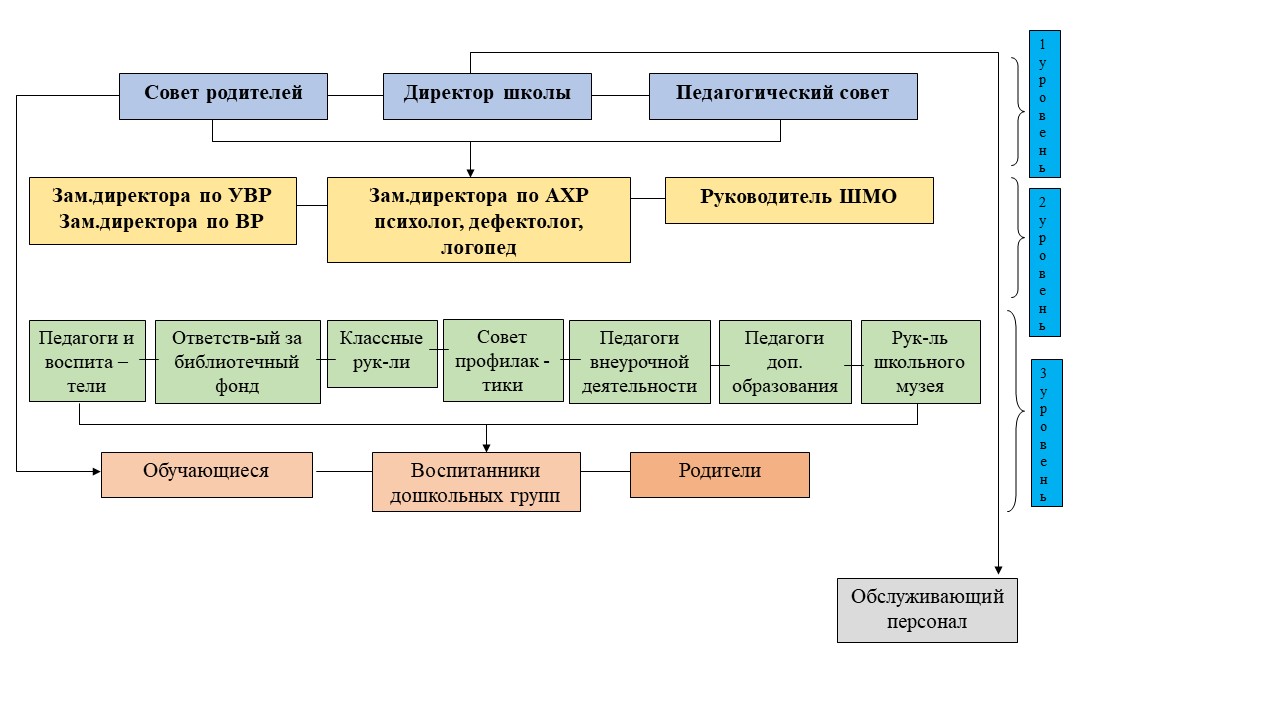 3.2. Органы управления, действующие в учрежденииУправленческий аппарат сформирован, распределены функциональные обязанности между членами администрации, регламентируемые приказом по образовательному учреждению МОУ Леснополянская НШ им. К.Д. Ушинского ЯМР.Управление учреждением осуществляется в соответствии с законодательством Российской Федерации, Уставом учреждения и строится на принципах единоначалия               и самоуправления. В основе модели управления учреждением лежит принцип развития личности ребёнка через развитие личности учителя. Управление развитием учреждения осуществляют директор, его заместители, руководитель МО. Для осуществления учебно-методической работы в учреждении работает методическое объединение по следующим направлениям:Информационная деятельность; Организационная и учебно-воспитательная деятельность;Аналитическая деятельность;Методическая деятельность;Консультативная деятельность.Целью школьного методического объединения учителей начальных классов является совершенствование педагогического мастерства в условиях ФГОС, путём внедрения                    в учебно-воспитательный процесс современных образовательных технологий.В целях учета мнения обучающихся и родителей (законных представителей) несовершеннолетних обучающихся в учреждение действуют Совет родителей.Целостная работа механизма управления, координирование деятельности педагогического коллектива осуществляется через:- четкое определение уровня управления, функционала и связи между ними;- построение работы на перспективной, прогнозируемой основе по программе развития;- системность внутреннего контроля, внутреннего мониторинга качества образования.Информационно-аналитическая деятельность администрации                                          МОУ Леснополянская НШ им. К.Д. Ушинского ЯМР осуществляется                                           с использованием информационных технологий. Накопление, обобщение материалов по различным направлениям деятельности МОУ Леснополянская НШ им. К.Д. Ушинского ЯМР осуществляется при проведении контроля, внутреннего мониторинга качества образования и обсуждении на оперативных совещаниях, на методических объединениях, совещаниях при директоре, проходящих по плану. Документация представлена программами образовательного учреждения, актами, информациями заместителей директора, протоколами педагогического совета, совещаний при директоре, методических объединений, книгами приказов   по основной деятельности                  и обучающимся, планами и анализами работы.Заместители директора осуществляют оперативное управление образовательным процессом: выполняют информационную, оценочно-аналитическую, планово-прогностическую, организационно-исполнительскую, мотивационную, контрольно-регулировочную функции.Контрольно-диагностическая и коррекционная функции управления осуществляются администрацией через организацию контроля, который осуществляется в соответствии с планом внутришкольного контроля. Диагностика текущего состояния дел позволяет обобщить положительный опыт, выявить существующие проблемные зоны, выбрать наиболее адекватные и результативные способы решения проблем. Контроль призван,                  в конечном счете, повысить качество образования.Осуществление контроля ведется по следующим направлениям:- достижение обучающимися установленных федеральными государственным образовательными стандартами требований к результатам освоения основной образовательной программы начального общего образования;- состояние знаний, умений и навыков обучающихся в соответствии с федеральным компонентом государственного образовательного стандарта;-   состояние преподавания учебных предметов;-  ведение документации;- реализация рабочих программ;- состояние здоровья обучающихся;- организация питания;- выполнение требований по охране труда, безопасности жизнедеятельности, правил пожарной безопасности;- состояние финансово-хозяйственной деятельности и др.По итогам контроля составляются аналитические справки, которые рассматриваются на совещаниях при директоре, заседаниях педагогического совета, принимаются управленческие решения, осуществляется контроль выполнения принятых решений.Представленная структура управления МОУ Леснополянская НШ                                                 им. К.Д. Ушинского ЯМР обеспечивает эффективную работу образовательного учреждения, целенаправленное создание условий для получения обучающимися современного качественного образования на основе сохранения его фундаментальности                                           в соответствии с индикаторами качества муниципальных услуг по программе начального общего образования.По итогам 2023 года система управления учреждения оценивается как эффективная, позволяющая учесть мнение работников и всех участников образовательных отношений. В следующем году изменение системы управления не планируется.4. Оценка образовательной деятельностиОбразовательная деятельность организуется в соответствии: с Федеральным законом от 29.12.2012 № 273-ФЗ «Об образовании в Российской Федерации»; приказом Минобрнауки от 06.10.2009 № 373 «Об утверждении и введении                            в действие федерального государственного образовательного стандарта начального общего образования»; СП 2.4.3648-20 «Санитарно-эпидемиологические требования к организациям воспитания и обучения, отдыха и оздоровления детей и молодежи»; СанПиН 1.2.3685-21 «Гигиенические нормативы и требования к обеспечению безопасности и (или) безвредности для человека факторов среды обитания» (действуют с 01.03.2021); СП 3.1/2.4.3598-20 «Санитарно-эпидемиологические требования к устройству, содержанию и организации работы образовательных организаций и других объектов социальной инфраструктуры для детей и молодежи в условиях распространения новой коронавирусной инфекции (COVID-19)»;основными образовательными программами по уровням образования, включая учебные планы, календарные учебные графики;расписанием занятий.Учебный план 1–4-х классов ориентирован на четырехлетний нормативный срок освоения основной образовательной программы начального общего образования (реализация ФГОС НОО).Форма обучения: очная.Язык обучения: русский.Основные общеобразовательные программы в образовательной организации                    в очной форме обучения осваивают 233 обучающихся на 31.05.2023г. и 242 обучающихся на 31.12.2022г. (образовательная программа начального общего образования). Коллектив начальной школы работает не только над реализацией ФГОС НОО,                                        но и над освоением ФГОС ОВЗ, с целью включения в образовательный процесс детей                         с особенностями здоровья. В 2023 году учреждение реализовывало АООП для детей, которым присвоен статус ОВЗ в общеобразовательных классах (25 обучающихся):• с задержкой психического развития;• с тяжелыми нарушениями речи;С сентября 2017 года в образовательной организации реализуется обучение                            по адаптированной основной общеобразовательной программе начального общего образования для обучающихся с задержкой психического развития. Адаптированную образовательную программу осваивают:-  5 обучающихся – вариант 5.1; -  4 обучающихся – вариант 5.2;-  7 обучающихся – вариант 7.1;-  9 обучающихся –вариант 7.2.В учреждении осуществлялось комплексное сопровождение обучающихся                                               с ограниченными возможностями здоровья. Его организовывали специалисты учреждения: учитель-логопед, педагог-психолог, учитель-дефектолог, классные руководители.Для каждого ребенка с особыми потребностями выстраивается индивидуальная образовательная траектория, которая позволяет проектировать среду обучения, подходы к нему, результат обучения, предусматривать социально-развивающую деятельность               и систему коррекционной работы по компенсации нарушения или отклонения. Совокупность созданных условий (организационных, материально-технических, кадровых, психолого-педагогических) дают возможность обучающемуся с особыми потребностями быть в коллективе сверстников, обеспечивать непрерывность получения образования и предоставления коррекционно - педагогической помощи комплексного сопровождения специалистов, позволяют достичь успешной социализации и адаптации.  Все дети с ограниченными возможностями получают помощь в соответствии                  с заключением ПМПК. 4.1. Охват детей ОВЗ специалистами сопровожденияОрганизация образовательного процесса детей с ОВЗ строится с учетом имеющихся рекомендаций ЦПМПК (ГОУ ЯО Центр помощи детям центральная психолого-медико-педагогическая комиссия) Ярославкой области по их обучению и основывается                          на использовании специфичных приемов и методов работы с применением дополнительных пособий. Специальный образовательный процесс для детей с ОВЗ предусматривает большую вариативность форм получения образования. Особое внимание мы уделяем созданию специальной образовательной среды.В 2023 году работа ППк осуществлялась в соответствии с планом и графиком заседаний ППк на текущий учебный год. В течение года велась документация, обозначенная в Положении о работе ППк МОУ Леснополянская НШ им. К.Д. Ушинского ЯМР. Цель: создание целостной системы сопровождения, обеспечивающей оптимальные условия для обучения детей с ограниченными возможностями здоровья в соответствии с их возрастными и индивидуальными особенностями, уровнем актуального развития, состоянием физического и психического здоровья. Задачи: - осуществление психолого-педагогической диагностики для выявления различного рода проблем у детей, определения причин их возникновения и поиска наиболее эффективных способов их профилактики и преодоления. Выявление резервных возможностей развития; - осуществление в разнообразных формах индивидуального сопровождения развития ребенка, направленного на преодоление проблем, возникающих у него в процессе обучения и воспитания. Сопровождение предполагает взаимодействие сотрудников ППк, учителей, родителей и обучающихся в процессе разработки и реализации индивидуально-ориентированных программ сопровождения; - оценка динамики в развитии детей; - обеспечение преемственности в процессе обучения и сопровождения ребенка; - реализация индивидуальных образовательных маршрутов сопровождения, направленных на профилактику проблем в учебной, социальной и эмоционально-волевой сферах, сохранение здоровья обучающихся; - осуществление информационной поддержки обучающихся, учителей                                и родителей по проблемам в учебной, социальной и эмоциональной сферах; - подготовка и ведение документации, отражающей актуальное развитие ребенка, динамику его состояния, уровень школьной успешности.Педагогом-психологом, учителем-логопедом и учителем–дефектологом учреждения в течение учебного года проводились индивидуальные занятия                             с обучающимися с ОВЗ по рекомендациям ППк (консилиума) и ЦПМПК. Также проводились индивидуальные коррекционно - развивающие занятия                  по развитию познавательных процессов с обучающимися, имеющими трудности                   в усвоении основной общеобразовательной программы начального общего образования. В рамках деятельности ППк учреждения в течение года проводились индивидуальные консультации для родителей, дети которых нуждаются в коррекционно-развивающей работе. В течение всего года оказывались методические консультации педагогам                           и специалистам по вопросам организации сопровождающей деятельности, диагностического наблюдения, осуществления коррекционной работы. В 2023-2024 учебном году следует продолжить работу: по осуществлению системного подхода к обеспечению условий для развития детей с ограниченными возможностями здоровья и оказанию помощи детям этой категории в освоении АООП НОО; по выявлению особых образовательных потребностей детей с ОВЗ, обусловленных особенностями их физического и психического развития. по обеспечению возможности прохождения курсовой подготовки                                              и переподготовки учителей по вопросам работы с детьми данной категории. по трансляции опыта работы с детьми с ОВЗ. В соответствии с лицензией на осуществление образовательной деятельности                 МОУ Леснополянская НШ им. К.Д. Ушинского ЯМР реализует образовательные программы дополнительного образования. Дополнительные общеразвивающие программы технической направленности осваивают 183 обучающихся за счет бюджетных средств.В 2022-2023 учебном году количество классов – 8. В начальной школе обучалось 233 обучающихся. Из них: мальчиков – 128, девочек – 105. Численность обучающихся                   с ОВЗ в 2022- 2023 учебном году – 22. В 2023-2024 учебном году количество классов – 8: 242 обучающихся. Из них: мальчиков – 113, девочек – 129. Численность обучающихся                   с ОВЗ в 2023 - 2024 учебном году – 25. 4.1.1. Анализ динамики количества обучающихся 4.2. Характеристика контингента обучающихся*(мальчики/девочки)1 – (на начало учебного года/ на конец учебного года)4.2.1. Контингент воспитанниковВ дошкольных группах в 2023 году функционирует 11 групп: на 01.01.2023 года:- 8 групп общеразвивающей направленности для детей с 1 до 7 лет;- 1 группа комбинированной направленности для детей с 6 до 7 лет- 1 группа комбинированной направленности для детей с 5 до 6 лет;-1 группа компенсирующей направленности для детей с тяжелыми                        нарушениями речи с 5 до 7 лет.на 01.09.2023 года:- 10 групп общеразвивающей направленности для детей с 1 до 7 лет;- 2 группы комбинированной направленности для детей с 5 до 6 лет;- 2 группы комбинированной направленности для детей с 6 до 7 лет;-1 группа компенсирующей направленности для детей с тяжелыми                        нарушениями речи с 5 до 7 лет.Возрастные группы детей на 01.01.2023Возрастные группы детей на 01.09.20234.3. Организация учебного процессаУчреждение реализует образовательные программы начального образования, дополнительные образовательные программы.Образовательный процесс по программам начального общего образования осуществляется в одну смену, в режиме пятидневной рабочей недели для обучающихся 1 - 4-х классов.Календарный учебный график на учебный год разрабатывается в соответствии                 с Федеральным законом от 29.12.2012 № 273-ФЗ «Об образовании в Российской Федерации», постановлениями Главного санитарного государственного врача Российской Федерации от 28 сентября 2020 г. N 28 "Об утверждении санитарных правил СП 2.4.3648-20 «Санитарно-эпидемиологические требования к организациям воспитания и обучения, отдыха и оздоровления детей и молодежи», приказ Минпросвещения России от 22.03.2021 № 115 (с изменениями) «Об утверждении Порядка организации и осуществления деятельности по основным общеобразовательным программам – образовательным программам начального общего, основного общего и среднего общего образования».4.4. Режим занятий обучающихся учреждения:Начальное общее образованиеНачало учебного года 01 сентября, если этот день приходится на выходной день,          то в этом случае учебный год начинается в первый, следующий за ним, день., окончание -31 мая.Продолжительность учебного года 1 классы - 33 недели, 2-4 классы -34 недели;                34 недели (с учетом промежуточной аттестации).Продолжительность уроков во 2-4 классах - 45 минут.Дополнительные требования для обучающихся 1-х классов - «ступенчатый» режим обучения в первом полугодии:- сентябрь-октябрь – по 3 урока в день по 35 минут каждый; ноябрь-декабрь –                по 4 урока в день по 35 минут каждый и один раз в неделю 5 уроков за счет урока физической культуры;- январь-май – по 4 урока в день по 40 минут каждый и один раз в неделю 5 уроков     за счет урока физической культуры.Продолжительность непрерывной образовательной деятельности и перерывов между уроками – в соответствии с санитарными правилами СП 2.4.3648-20 "Санитарно-эпидемиологические требования к организациям воспитания и обучения, отдыха                и оздоровления детей и молодежи".Периодичность проведения промежуточной аттестации обучающихся 2-4 классов- четверть.Продолжительность каникул в течение учебного года – 30 календарных дней, для обучающихся 1-х классов организованы дополнительные недельные каникулы                            в феврале месяце.4.4.1. Уровень начального общего образования Недельный учебный план МОУ Леснополянская НШ им. К.Д. Ушинского ЯМР, реализующей программу начального общего образования, на 2023-2024 учебный год сформирован в соответствии с требованиями федерального государственного образовательного стандарта начального общего образования (далее - ФГОС НОО),                           с учетом федеральной основной образовательной программы начального общего образования (далее - ФООП НОО), с учетом рекомендаций по составлению учебного плана образовательных организаций, реализующих основные образовательные программы начального общего образования, расположенных на территории Ярославской области, на 2023-2024 учебный год. Недельный учебный план в соответствии с федеральными требованиями фиксирует максимальный объём учебной нагрузки обучающихся, перечень обязательных учебных предметов, курсов и время, отводимое на их освоение и организацию по классам (годам) обучения; определяет часть, формируемую участниками образовательных отношений (компонент образовательного учреждения), и общие рамки принимаемых решений                  при разработке содержания образования. В целях удовлетворения образовательных потребностей и интересов обучающихся могут разрабатываться индивидуальные учебные планы, в том числе для ускоренного обучения, в пределах осваиваемой программы начального общего образования                              в порядке, установленном локальными нормативными актами МОУ Леснополянская НШ им. К.Д. Ушинского ЯМР.В основу учебного плана положен вариант федерального учебного плана № 1 Федеральной образовательной программы, утвержденной приказом Минпросвещения от 18.05.2023 № 372. Вариант № 1 предназначен для образовательных организаций, в которых обучение ведется на русском языке в режиме пятидневной учебной недели.Учебный план предусматривает четырехлетний нормативный срок освоения образовательных программ начального общего образования. Продолжительность учебного года при получении начального общего образования для 1-х классов составляет 33 недели, для 2–4-х классов – 34 недели. Соответственно, весь период обучения на уровне НОО составляет 135 учебных недель.Образовательная недельная нагрузка равномерно распределена в течение учебной недели. При распределении часов учтен ступенчатый режим в 1-м классе: в сентябре–декабре уроки длятся по 35 минут, в январе–мае – по 40 минут.Объем максимально допустимой нагрузки в течение дня:для 1-х классов – не более четырех уроков в день и один день в неделю – пять уроков;2–4-х классов – не более пяти уроков.Количество часов, отведенных на освоение обучающимися учебных предметов, курсов, модулей из обязательной части и части, формируемой участниками образовательного процесса, в совокупности не превышает величину недельной образовательной нагрузки, установленную СанПиН 1.2.3685-21. В учебном плане начального общего образования      МОУ Леснополянская НШ им. К.Д. Ушинского ЯМР выделено:в 1-х классах – 21 час в неделю;2–4-х классах – 23 часа в неделю.Общее количество часов учебных занятий за четыре года составляет 3039 часов. Учебный план состоит из двух частей – обязательной части и части, формируемой участниками образовательных отношений.Обязательная часть учебного плана определяет состав учебных предметов обязательных предметных областей и учебное время, отводимое на их изучение по классам (годам) обучения.Урочная деятельность направлена на достижение обучающимися планируемых результатов освоения программы начального общего образования с учетом обязательных для изучения учебных предметов.Обязательная часть учебного плана включает в себя следующие предметные области:«Русский язык и литературное чтение».«Иностранный язык».«Математика и информатика».«Обществознание и естествознание ("Окружающий мир")».«Основы религиозных культур и светской этики».«Искусство».«Технология».«Физическая культура».В образовательной организации языком образования является русский язык,                                                     и в соответствии с пунктом 32.1 ФГОС НОО изучение родного языка и литературного чтения на родном языке из числа языков народов Российской Федерации, государственных языков республик Российской Федерации осуществляется                                по заявлению родителей (законных представителей) несовершеннолетних. Изучение информатики в 1–4-х классах осуществляется в рамках учебных предметов обязательной части учебного плана. Достижение предметных и метапредметных результатов, связанных с использованием информационных технологий, достигается                 за счет включения тематических разделов или модулей в программы следующих учебных предметов:«Математика» – раздел «Математическая информация» (предполагает развитие навыков поиска и применения информации, использование разнообразных источников информации, в том числе сети Интернет);«Окружающий мир» – модуль «Безопасность в сети Интернет» (обеспечивает достижение предметных и метапредметных результатов, связанных с использованием информационных технологий);«Изобразительное искусство» – модуль «Азбука цифровой графики» (предусматривает изучение фотографии, работу в программах Paint, Picture Manager                        и PowerPoint, виртуальные путешествия);«Технология» – модуль «Информационно-коммуникативные технологии» (обеспечивает достижение предметных и метапредметных результатов, связанных                                     с использованием информационных технологий).Учебный предмет «Основы религиозных культур и светской этики» изучается                              в объеме 1 часа в неделю в 4-м классе. На основании заявлений родителей (законных представителей) несовершеннолетних обучающихся в учебном плане представлен модуль: «Основы религиозных культур народов России.При проведении занятий по учебным предметам «Иностранный язык» (во 2–4-х классах) осуществляется деление классов на две группы с учетом норм по предельно допустимой наполняемости групп.Часть учебного плана, формируемая участниками образовательных отношений, обеспечивает реализацию индивидуальных потребностей обучающихся. Время, отводимое на данную часть внутри максимально допустимой недельной нагрузки обучающихся, используется на увеличение учебных часов, отводимых на изучение отдельных учебных предметов, курсов, модулей из перечня, предлагаемого                                МОУ Леснополянская НШ  им. К.Д. Ушинского ЯМР, по выбору родителей (законных представителей) несовершеннолетних обучающихся:курс «Спортивные игры», 1-3 классы (1 час в неделю), – дополняет учебный предмет «Физическая культура» и является третьим часом физической активности;В целях выполнения Концепции развития детско-юношеского спорта в Российской Федерации до 2030 года и в соответствии с письмом Минпросвещения от 21.12.2022                 № ТВ-2859/03 МОУ Леснополянская НШ им. К.Д. Ушинского ЯМР реализует третий час физической активности за счет часов спортивных секций и спортивных клубов                       в рамках дополнительного образования детей.Формы организации образовательной деятельности, чередование урочной                                    и внеурочной деятельности при реализации основной образовательной программы начального общего образования определяет МОУ Леснополянская НШ                                          им. К.Д. Ушинского ЯМР.Формы организации и объем внеурочной деятельности для обучающихся при освоении ими программы начального общего образования определены в плане внеурочной деятельности с учетом образовательных потребностей и интересов обучающихся, запросов родителей (законных представителей) несовершеннолетних обучающихся, возможностей МОУ Леснополянская НШ им. К.Д. Ушинского ЯМР.4.5. Количество обучающихся и вакантных мест для приема по классамВ 2023 году в учреждении сформировано 8 классов; на конец учебного года                                 в Учреждении обучалось - 233 обучающихся; на начало - 242 обучающихся.4.5.1. Количество вакантных мест для приема в дошкольные группы                                   на 01.09.2023Вывод: в 2023-2024 учебном году количество воспитанников в дошкольных группах составляет 254 человек. Численность воспитанников с ОВЗ в 2023-2024 учебном году 34 ребенка.                                 На 01.09.2023 года в учреждении имелось 18 вакантных мест:от 1 до 3 лет – 9 чел.;от 3 до 4 лет – 2 чел.;от 4 до 5 лет – 2 чел.;от 5 до 6 лет – 2 чел;от 6 до 7 лет – 3 чел.4.6. Социальный паспорт на 31 декабря 2023 года5. Развитие способностей каждого ребенкаОдним из направлений работы с обучающимися было выявление и поддержка одаренных детей. С целью определения участников будущих районных олимпиад были проведены школьные олимпиады по русскому языку, математике, окружающему миру; спортивные соревнования, конкурсы.В олимпиадах (школьный, муниципальный этапы Всероссийской олимпиады школьников Ярославского муниципального района) принимали участие 4-е классы                    по следующим предметам:русский язык;математика;окружающий мир.2021-2022 учебный год2022-2023 учебный год2023-2024 учебный год5.1. Всероссийские проверочные работыВсероссийские проверочные работы — это итоговые контрольные работы, которые проводятся в учреждении по завершении обучения в 4-ом классе. Их цель -получение реальных данных о качестве и результатах обучения, о том, насколько полно обучающиеся осваивают знания и навыки, установленные федеральным государственным образовательным стандартом начального общего образования, для принятия дальнейших решений по совершенствованию системы образования.Они проходят по отдельным предметам (русский язык, математика, окружающий мир) для оценки уровня знаний обучающихся с учетом требований федеральных государственных образовательных стандартов. Результаты ВПР в 4-х классах 2023 гПо итогам выполнения Всероссийских проверочных работ 2023 года обучающиеся 4 классов МОУ Леснополянская НШ им. К.Д. Ушинского ЯМР показали следующее: - Русский язык - качество знаний – 56,4%, успеваемость – 95%; - Математика - качество знаний – 84%, успеваемость – 100%; - Окружающий мир - качество знаний – 81%, успеваемость – 100%; 5.2. Оценка образовательной деятельности. Организация образовательного процесса дошкольных групп.В 2023-2024 учебном году содержание образовательной деятельности образовательного учреждения определялось образовательной программой дошкольного образования МОУ Леснополянская НШ им К.Д. Ушинского ЯМР, разработанной                                         в соответствии с ФГОС ДО и федеральной образовательной программой. Образовательная программа направлена на:создание условий для развития ребенка, открывающих возможности для его позитивной социализации, его личностного развития, развития инициативы                                     и творческих способностей на основе сотрудничества со взрослыми и сверстниками;на создание развивающей образовательной среды, которая представляет собой систему условий социализации и индивидуализации детей.Образовательная программа с детьми ОВЗ строится на основе следующих программ:Адаптированная образовательная программа дошкольного образования для детей с тяжелыми нарушениями речиАдаптированная образовательная программа дошкольного образования для детей с тяжелыми нарушениями речиАдаптированная образовательная программа дошкольного образования для детей с особыми возможностями здоровья. (ЗПР)Адаптированная образовательная программа дошкольного образования для детей с умственной отсталостьюНа 2023 – 2024 учебный год были поставлены следующие цели и задачи.Цель: разностороннее развитие ребенка в период дошкольного детства с учетом возрастных и индивидуальных особенностей на основе духовно-нравственных ценностей российского народа, исторических и национально-культурных традиций.Задачи:Приобщать детей к базовым ценностям российского народа, а также создавать условий для формирования ценностного отношения к окружающему миру, становления опыта действий и поступков на основе осмысления ценностей.Обеспечивать развитие физических, личностных, нравственных качеств и основ патриотизма, интеллектуальных и художественно-творческих способностей ребенка, его инициативности, самостоятельности и ответственности.4. Осуществлять коррекционно-педагогическую помощь детям с особенностями                             в развитии с учетом психофизического развития и индивидуальных возможностей каждого воспитанника.5. Обеспечивать преемственность в методах и содержании обучения и воспитания дошкольников и младших школьников.4. Способствовать формированию общей культуры личности детей, в том числе ценностей здорового образа жизни, развитию их социальных, нравственных, эстетических, интеллектуальных, физических качеств, инициативности, самостоятельности и ответственности ребенка, а также формированию предпосылок учебной деятельности.4. Развивать и совершенствовать профессиональный, личностный и творческий потенциал педагогов в условиях реализации ФГОС и ФОП.Приоритетные направления работы дошкольных групп в 2023 году.Эмоционально-личностное воспитание, целью которого является формирование доброжелательного поведения у детей дошкольного возраста, умение конструктивно строить взаимоотношения с окружающими, навыков управления негативными эмоциями, осознанного отношения к нормам социального поведения.Эмоционально-личностное воспитание включает в себя:-создание условий, обеспечивающие свободное выражение эмоциональных состояний, чувств.- воспитание осознания собственной ценности, умения принимать себя такими, какие есть.- развитие навыков совместной деятельности, общения.Физическое развитие, целью которого является охрана и укрепление физического и психического здоровья детей, их эмоционального благополучия.Оздоровительный процесс включает в себя:- профилактические и оздоровительные мероприятия-организацию рационального питания-двигательную активность-санитарно-гигиенические мероприятия- использование здоровьесберегающих технологий- режим кварцевания и проветриванияВ течение года проводилась систематическая работа, направленная на сохранение                  и укрепление физического, психического и эмоционального здоровья детей.Взаимодействие с семьями воспитанников, целью которого является создание атмосферы взаимной заинтересованности в вопросах организации воспитания                                  и образования детей дошкольного возраста.Работа с семьями включает в себя:повышение родительской компетентности в вопросах развития и воспитания, охраны и укрепления здоровья детей;создание детско-взрослого сообщества на основе событийности и творчества;активное внедрение в практику работы с родителями продуктивные и творческие виды деятельности, интерактивные формы и методы общения;вовлечение родителей в образовательную деятельность.5.2.1. Результаты освоения детьми ОП ДОИз таблицы видно, что большая часть воспитанников (90% и более) имеют на конец года средние и выше среднего показатели освоения общеобразовательной программы. Этому способствовали эффективные методы и приемы, используемые педагогами                          в своей деятельности, а также активное участие в проектной деятельности и конкурсном движении. Однако, следует отметить, что физическое развитие уступает другим образовательным областям, что следует учесть в следующем году при реализации образовательных задач.Динамика речевого развития у детей с ОВЗВыводы: Хорошая результативность была достигнута благодаря использованию технологий, и методов, способствующих развитию познавательных интересов, созданию поисковых ситуаций и обогащению развивающей предметно - пространственной среды. Коррекционная программа выполняется в полном объеме. Дети с незначительным улучшением и без улучшения – это воспитанники старших групп. Планируется индивидуальная работа с детьми, имеющими ограниченные возможности здоровья (ОВЗ).  В дошкольных группах функционирует служба ППК.Качество подготовки воспитанников к школе в рамках педагогической диагностикиИспользуемые методики: скриннинговый тест Семаго Н.Я., Семаго М.М., подборка методик для диагностики уровня развития предпосылок для формирования УУД.Группы 8, 10, 4 Процент готовности к школьному обучению 93,8 %.Вывод: Психологическая подготовка детей стабильная, успешная, соответствует возрастным особенностям детей. Уровень подготовки детей к школе говорит                                об успешной деятельности воспитателей и специалистов учреждения. В группах ОУ функционирует музей «Русская горница».Использование музейной педагогики позволяет приобщать детей к традициям                             и обычаям русской национальной культуры, прививать духовный патриотизм, воспитывать любовь к Родине. Музейные уроки проводятся не только с обучающимися начальной школы, но и с детьми старшего дошкольного возраста. В 2023 году были проведены следующие занятия:5.3. Инновационная деятельность учрежденияС 2022 года учреждение имеет статус “Центра развития личностного потенциала”                           и реализует личностно-ориентированные технологии для детей дошкольного возраста               и обучающихся начальной школы. Педагоги учреждения продолжают вести занятия              по социально-эмоциональному развитию детей, а также включают в уроки и занятия приемы, позволяющие развивать компетенции 21 века: коммуникацию, коллаборацию, креативность и критическое мышление.Педагоги учреждения традиционно принимают участие в ежегодном Межрегиональном педагогическом фестивале “Лучшие практики развития личностного потенциала”, на котором успешно представляют свой опыт. В 2023 году в фестивале принимали участие следующие педагоги: учителя начальных классов Кузнецова О.Ю., Омельчук О.В., Голованова В.А., учитель английского языка Балашова К.М., педагог-организатор Надежина И.С., заместитель директора по УВР (дошкольные группы) Бедарева Н.В., педагог-психолог Алиниченко А.Д., воспитатели дошкольных групп Зайцева Е.В. и Паклина Е.Г. По итогам фестиваля состоялась VI Всероссийская научно-практическая конференция “Развитие личностного потенциала как ценность современного образования”, на которой учитель начальных классов Омельчук О.В. представила свою методическую разработку по внеурочной деятельности.  Наши педагоги участвуют в организации и проведении стажировок для Центров развития личностного потенциала. В феврале 2023 года наше учреждение принимало гостей: МАОУ СОШ №28 г. Калининграда, МОУ СШ №4 «Центр образования»                           г. Тутаева ТМР, МДОУ №55 и МДОУ №10 г. Ярославля. В ноябре 2023 года была организована стажировка для Центров развития личностного потенциала из Липецкой области, г. Ярославля и школы 2031 г. Москва.Внутри учреждения проходят нетрадиционные педагогические советы, направленные на развитие личностно-ориентированных технологий. Осенью 2023 года среди педагогов дошкольных групп проходил конкурс проектов “Живая стена”. Лучшие проекты были реализованы в стенах дошкольных групп. С 2022 года в нашем учреждении реализуется инновационный проект «Формирование модели семейных ценностей, посредством интерактивного туризма».                  В настоящее время в силу многих причин ослабевают родственные связи, уходят                             в прошлое традиционное семейное воспитание. Именно семья является хранителем традиций, обеспечивает связь поколений, развивает и сохраняет лучшие качества людей.Проект предусматривает организацию совместной деятельности детей и взрослых, развитие интереса к истории своей семьи и сохранении семейных традиций через интерактивные путешествия и экскурсии.Семейный туризм объединяет детей и родителей общим увлечением, которое не только сплачивает, но и формирует совершенно иной мир взаимоотношений между ними. В 2023 году на базе учреждения прошло три семинара и одна консультация                                           с привлечением педагогов других учреждений ЯМР. Охват участников составил 50 % педагогов. Тема консультации: «Формы и виды виртуальных экскурсий».Темы семинаров: Виртуальная экскурсия как современная технология построения партнерских взаимоотношений семьи и ОО». Был представлен опыт организации виртуальных экскурсий: «Экскурсия на фабрику игрушек»; «Путешествие по музеям Золотого кольца»2. «Копилка педагогических идей». Представлен опыт:- «Сотрудничество с семьями воспитанников по формированию основ финансовой грамотности и географических познаний через интерактивный туризм».- «Особенности интерактивного туризма посредствам семейной карты».- «Международный телемост как средство формирования открытого информационного пространства между образовательными учреждениями». Телемост                  с г. Калуга «Моя родина – Ярославль».3. «Формирование у старших дошкольников представлений о профессиях (ранняя профориентация) посредствам туризма.Представлен опыт:- Презентация интерактивного проекта «Город мастеров».- Интерактивная экскурсия в КСЦ «Знакомство с профессиями в области культуры».- Интеллектуальная игра по знакомству с профессиями «Устами младенца».Так же, в рамках проекта, были организованы интерактивные экскурсии: «Путешествие в осенний лес», «Красота зимнего леса». Основная цель экскурсий – обеспечивают формирование у детей конкретных представлений и впечатлений об окружающей жизни. Во время экскурсий дошкольники начинают познавать мир во всем его многообразии, развитии, наблюдают взаимную связь явлений. Экскурсии записываются на видео для просмотра другими детьми. Взаимодействие с родителями осуществлялось через совместные мероприятия                         в данном проекте:- Семейная краеведческая викторина «Клуб путешественников»;- Игра «Геокешинг»;- Детско –родительский проект «Путешествие по городам России»;- Квест – игра «Туристическое путешествие»;- Участие родителей в открытом занятии «Мастерская Деда Мороза»;- Детско – родительский проект «Арт – бук».В результате этих мероприятий были созданы интерактивные экскурсии для использования в образовательной деятельности с другими детьми и семейного просмотра.Обмен опытом - важная составляющая в деятельности любого педагога. Очень важно, чтобы твой результат был оценен и полезен другим, и при этом была возможность учиться у своих коллег, вдохновляться их идеями, ведь благодаря таким событиям                     и происходит профессиональный рост.5.4. Работа с молодыми специалистамиКак показывает анализ школьной действительности, даже при достаточно высоком уровне готовности к педагогической деятельности, личностная и профессиональная адаптация молодого педагога может протекать длительно и сложно.Наставничество молодого учителя начальных классов – одна из методических форм, которая способствует оптимальной адаптации к практической деятельности молодых учителей, даёт возможность планировать их самообразование и профессиональный рост.В 2023 году продолжила работу «Школа молодого педагога» – в коллективе                                7 молодых специалистов.Работа с молодым специалистом в 2023 году планировалась на основе требований                 к молодым специалистам и с учётом данных рекомендаций. Исходя из этого, была определена цель и поставлены задачи:Цель - создание организационно-методических условий для успешной адаптации молодых специалистов в условиях современной школы.Задачи:помочь адаптироваться молодым педагогам в коллективе;определить уровень профессиональной подготовки;выявить затруднения в педагогической практике и оказать методическую помощь;создать условия для развития профессиональных навыков молодых педагогов,                             в том числе навыков применения различных средств, форм обучения и воспитания, психологии общения с обучающимися и их родителями;развивать потребности у молодых педагогов к самообразованию                                                и профессиональному самосовершенствованию.Ожидаемые результаты:успешная адаптация начинающего педагога в учреждении;активизации практических, индивидуальных, самостоятельных навыков преподавания;повышение профессиональной компетентности молодых специалистов в вопросах педагогики и психологии;обеспечение непрерывного совершенствования качества преподавания;совершенствование методов работы по развитию творческой и самостоятельной деятельности обучающихся;использование в работе начинающих педагогов инновационных педагогических технологий.На начало учебного года была проведена беседа с молодыми специалистами                          с целью выявления затруднений молодых специалистов, разработан план работы                         с молодыми педагогами по направлениям:- планирование и организация работы по предмету;- планирование и организация воспитательной работы;- работа со школьной документацией;- контроль деятельности молодых специалистов.В рамках адаптационного периода и предупреждения ошибок по ведению документов проведено консультирование по нормативно - правовой документации, рекомендациям о преподавании предметов.Было организовано изучение документов по ФГОС, консультации                                        по составлению рабочих программ по предметам.Была организована работа по оформлению учебных программ по предметам                        УМК «Школа России», пояснительных записок КТП по предметам; по оформлению календарно-тематического планирования, а также по составлению технологических карт уроков.Велась работа с личными делами обучающихся класса; индивидуальные консультации по работе с прописью, ведение тетрадей, по проведению внеклассных мероприятий, праздников. Обсуждали участие обучающихся в дистанционных олимпиадах, конкурсах, районных конкурсах, участие в них.Была проведена беседа по организации индивидуальных консультаций и бесед                            с родителями, родительских собраний.Выбирали тему по самообразованию педагогов: подбирали литературу по теме самообразования, обсуждали курсы повышения квалификации, вебинары, конференции, семинары, дистанционные конкурсы.Молодые специалисты принимали участие в заседании школьного и районного методического объединения, посещали уроки более опытных учителей. Были организованы взаимопосещения уроков. Был проведен месячник открытых уроков,                        в рамках которого молодые специалисты дали открытые уроки.Проведено собеседование по итогам за год (успеваемость качество, выполнение программы), подвели итоги воспитательной работы за год, вместе оформляли                          и заполняли отчетную документацию: электронный классный журнал, составляли годовой отчет по движению обучающихся, посчитали выполнение теоретической                   и практической части программ, общей и качественной успеваемости обучающихся.В конце учебного года велась работа с личными делами обучающихся класса.Посещение уроков молодых специалистов с целью ознакомления с методикой преподавания и оказания методической помощи в начале учебного года помогло выявить типичные затруднения:- в составлении КТП (календарно-тематического планирования);-в распределении времени на этапах урока;-в формулировке целей;-в выставлении аргументированных оценок за урок, за усвоение темы.Для устранения указанных затруднений были проведены консультации, беседы, посещение уроков опытных учителей, районные семинары, самоанализ урока.Молодые специалисты посетили уроки учителей, приняли участие в МО                               по вопросам проблемы поддержания дисциплины, организации эффективного взаимодействия с родителями, выбора форм и методов организации учебного процесса, прав и обязанностей педагогов.Анализируя работу с молодыми специалистами, можно сделать вывод, что вся методическая деятельность способствовала успешной социально-педагогической                    и личной адаптации начинающих педагогов, помогла преодолеть возникающие трудности, повысить уровень профессионализма.Выводы:Продолжить работу по созданию условий для совершенствования педагогического мастерства молодых специалистов.Активизировать работу молодых педагогов по самообразованию.Молодым специалистам:- посещать открытые уроки, внеклассные мероприятия учителей учреждения;- изучать передовой педагогический опыт учителей;- принимать участие в работе МО учителей начальных классов.5.5. Реализация принципа преемственности между дошкольным                                            и начальным общим образованиемПроблема преемственности между дошкольным и начальным образованием актуальна во все времена.Понятие преемственности трактуется широко – как непрерывный процесс воспитания  и обучения ребенка, имеющий общие и специфические цели для каждого возрастного периода, т.е. – это связь между различными ступенями развития, сущность которой состоит в сохранении тех или иных элементов целого или отдельных характеристик при переходе к новому состоянию. И не случайно в настоящее время необходимость сохранения преемственности и целостности образовательной среды относится к числу важнейших приоритетов развития образования в России.Цель работы Учреждения по реализации преемственности: обеспечение преемственности и непрерывности в организации образовательной, воспитательной               и учебно-методической работы между дошкольным и начальным звеном образованияЗадачи непрерывного образования в дошкольных группах:Обеспечение эмоционального благополучия каждого ребенка, его положительного самоощущения; Приобщение детей к ценностям здорового образа жизни;Развитие инициативности, любознательности, способности к творческому самовыражению; Расширение знаний об окружающем мире, стимулирование познавательной, коммуникативной игровой и других видов активности.Зачади по обеспечению преемственности на этапе начальной школы:Готовность	к	активному	эмоциональному,	интеллектуальному, коммуникативному взаимодействию с окружающим миром;Осознанное принятие ребенком ценностей здорового образа жизни и регуляцию поведения в соответствии с ними;Желание и умение учиться, готовность к образованию в школе                                                    и самообразованию;Развитие инициативности, самостоятельности, навыков сотрудничества в разных видах деятельности;Развитие и совершенствование личных качеств ребенка, сформированных                        в дошкольном детстве.Это важнейший фактор психического и личностного развития ребенка, безболезненной адаптации к последующей ступени образования. Создание системы непрерывного обучения, обеспечивающее эффективное поступательное развитие ребенка, его успешное обучение и воспитание на данных ступенях образования.Преемственность между дошкольными группами и начальной школой осуществляется по следующим направлениям:1. Согласованность целей на дошкольном и начальном школьном уровнях. Образовательно-воспитательный процесс подчинен становлению личности ребенка (развитию его компетентностей). Способствует развитию у ребенка следующих качеств: креативности, интеллектуальности, самостоятельности, ответственности, произвольности, самосознания и самооценки.2. Создание непрерывного образовательного пространства по воспитанию патриотизма в рамках преемственности дошкольного и начального общего образования.3. Повышение родительской компетентности в развитии и воспитании ребенка «успешного первоклассника» в соответствии с ФГОС.Средствами обеспечения преемственности являются педагогические технологии непрерывного (дошкольного и начального общего) образования, в обязательном порядке включающие в себя обозначенные основания преемственности. При этом обучение детей дошкольного возраста строится на основе специфичных для этого возраста видов деятельности (игра, лепка, конструирование, рисование и др.), в рамках которых происходит становление предпосылок учебной деятельности к 6-7 г. Полноценное развитие ребенка от данной ступени образования к последующей возможно только при соблюдении непрерывности всех ступеней образования.Так называемые точки соприкосновения мы видим в решении проблем, которые представлены как направления, т. е. структура программы опирается на три направления: 1. Методическая работа с педагогами. 2. Отбор содержания образования для детей дошкольного и младшего школьного возраста с учётом принципов непрерывности образования психолого-педагогических условий реализации непрерывного образования в соответствии с ФГОС и ФГТ. 3.  Работа с детьми дошкольного и младшего школьного возраста.Предполагаемый результат (успешная адаптация дошкольников к школе) был достигнут.Организация работы по преемственности между дошкольными группами и школой включала в себя несколько этапов: составление плана мероприятий совместной деятельности по обеспечению преемственности; реализация намеченного плана, т. е. организация и проведение запланированных мероприятий    в течение всего учебного года.Успехи в школьном обучении во многом зависят от качества знаний и умений, сформированных в дошкольном детстве, от уровня развития познавательных интересов и познавательной активности ребенка. Создание единого комплекса «Детский сад-Школа» учреждение считает одним из приоритетных направлений работы. Важнейшим условием эффективности и преемственных связей является совместная работа педагогов, поэтому ежегодно проводим совместные педагогические советы, мастер-классы и другие мероприятия по осуществлению преемственности и адаптации дошкольников к школе, а также доброжелательного делового контакта между педагогами.В 2022 году были проведены совместные мероприятия для педагогов: - 18 февраля 2022 г. состоялся круглый стол на тему «Итоги адаптации первоклассников».- 2 июня 2022 г. состоялся педагогический совет на тему «Непрерывность                                      и преемственность начальной школы с дошкольными группами», на котором обсуждалась одна из важных сторон содержания непрерывности образования – преемственность между дошкольным образованием и начальной школой.- 26 сентября 2022 г. состоялся педагогический совет на тему «Совместные планы                     и задачи в рамках преемственности», на котором педагоги подвели итоги года. Спланировали работу на новый учебный год5.6. Воспитательная работаВоспитательная работа в МОУ Леснополянская НШ им. К.Д. Ушинского ЯМР в 2023 году строилась в соответствии с программой воспитания и социализации обучающихся.Практическая реализация цели и задач воспитания осуществляется в рамках следующих направлений воспитательной работы школы. Каждое из них представлено             в соответствующем модуле.Модуль «Ключевые общешкольные дела»Ключевые дела – это главные традиционные общешкольные дела, в которых принимает участие большая часть школьников и которые обязательно планируются, готовятся, проводятся и анализируются совместно педагогами и детьми.                                 Это комплекс коллективных творческих дел, интересных и значимых для школьников, объединяющих их вместе с педагогами в единый коллектив. Модуль «Классное руководство»Осуществляя работу с классом, педагог (классный руководитель) организует работу с коллективом класса; индивидуальную работу с учащимися вверенного ему класса; работу с учителями, преподающими в данном классе; работу с родителями обучающихся или их законными представителями.Модуль «Курсы внеурочной деятельности»Воспитание на занятиях школьных курсов внеурочной деятельности осуществляется преимущественно через: - вовлечение школьников в интересную и полезную для них деятельность, которая предоставит им возможность самореализоваться в ней, приобрести социально значимые знания, развить в себе важные для своего личностного развития социально значимые отношения, получить опыт участия в социально значимых делах;- формирование в кружках, секциях, клубах, студиях и т.п. детско-взрослых общностей, которые могли бы объединять детей и педагогов общими позитивными эмоциями и доверительными отношениями друг к другу;- создание в детских объединениях традиций, задающих их членам определенные социально значимые формы поведения;- поддержку в детских объединениях школьников с ярко выраженной лидерской позицией и установкой на сохранение и поддержание накопленных социально значимых традиций; - поощрение педагогами детских инициатив и детского самоуправления. Реализация воспитательного потенциала курсов внеурочной деятельности происходит в рамках следующих выбранных школьниками ее видов:Модуль «Детские общественные объединения»Действующее на базе Учреждение детское общественное движение «ШСК «Русичи»» («Школьный спортивный клуб «Русичи»»), отряд «ЮНАРМИЯ», «Орлята России» – это добровольные детско-юношеские объединения обучающихся МОУ Леснополянская НШ им. К.Д. Ушинского ЯМР, созданные по инициативе детей и взрослых, объединившихся на основе общности интересов для реализации общих целей.5.6.1. Содержание и формы воспитательной работы в учреждении5.7. Дополнительное образованиеДополнительное образование ведется по программе технической направленности «Робототехника».Общий охват детей дополнительным образованием:183 обучающихся.5.7.1. Результаты участия в конкурсах в 2023 году5.7.2. Результаты участия в конкурсах в 2023 году дошкольных групп6.  Результаты реализации ФГОС НОО    В целях изучения удовлетворенности образовательным процессом в конце учебного года родители (законные представители) приняли участие в мониторинге профессионально-общественного мнения относительно реализации новых стандартов начального общего образования. Результаты анкетирования родителей 1 – 4 классов (6 критериев удовлетворенности):Образовательный процесс в нашем учреждении направлен на развитие личности ребенка – 99%.Нас, родителей в достаточной мере информируют о деятельности учреждения, процессе реализации ФГОС, разъясняют особенности – 99 %.При принятии управленческих решений администрация Учреждения учитывает мнения детей и родителей – 96%.За время обучения в учреждении ребенок овладел умением контролировать свои действия, учитывать ошибки при решении задач, оценивать результат работы – 92%.За время обучения в учреждении ребенок научился работать в группе, общаться с одноклассниками в процессе учебно-познавательной деятельности – 91%.Я удовлетворен результатами реализации ФГОС в нашем учреждении – 99%Кадровое обеспечениеКадровый ресурс учрежденияСостав администрации МОУ Леснополянская НШ им. К.Д. Ушинского ЯМР:- директор - Лозинская Галина Владимировна, образование высшее – дошкольное воспитание, стаж педагогической работы – 35 лет, в руководящей должности – 11 лет; аттестована как учитель начальных классов, на первую квалификационную категорию; награждена Почётной Грамотой Министерства образования и науки Российской Федерации; Награждена почётным знаком "За заслуги перед Ярославским муниципальным районом", присвоено почетное звание «Почетный работник сферы образования Российской Федерации»,;- заместитель директора по учебно-воспитательной работе - Вараксина Анастасия Владимировна, образование высшее - юрист, стаж педагогической работы - 9 лет, стаж административной работы – 9 лет, соответствие занимаемой должности; награждена Почётной грамотой Главы Ярославского муниципального района, Почётной грамотой департамента образования Ярославской области; Диплом серебряного призера Чемпионата менеджеров-профессионалов ЯМР; - заместитель директора по учебно-воспитательной работе Морозова Наталья Сергеевна, образование высшее – учитель начальных классов, стаж педагогической работы – 12 лет, стаж административной работы -13 лет; соответствие занимаемой должности; награждена Почётной грамотой департамента образования Ярославской области;- заместитель директора по учебно-воспитательной работе Бедарева Наталья Владимировна, образование высшее - воспитатель, высшей квалификационной категории, стаж педагогической работы – 15 лет, стаж административной работы                  –2 года;- заместитель директора по обеспечению безопасности Гагарин Юрий Васильевич, образование высшее - ЯВВФУ, стаж административной работы –5 лет;Состав педагогического коллективаВ учреждении работает творческий, профессиональный коллектив, умеющий найти индивидуальный подход к каждому ребенку, помочь раскрыть его способности. Все это улучшает качество образования и воспитания обучающихся.Педагогический коллектив: - учитель начальных классов – 8;- учитель английского языка – 1;- учитель физической культуры– 1;- педагог- организатор – 1;- педагог-психолог – 2;- учитель-логопед – 3;- учитель внеурочной деятельности - 4;- педагог дополнительного образования – 2;- учитель – дефектолог – 1.- старший воспитатель - 2;- воспитатель -22;- инструктор по физической культуре – 1;- музыкальный руководитель – 2;- советник директора по воспитанию и взаимодействию с детскими общественными объединениями  - 1.Штат укомплектован полностью. Образовательный уровень педагогов:Стаж педагогической деятельности:Уровень квалификации педагогов:В 2023 году 1 педагог получил высшую квалификационную категорию, 2 педагога получили первую квалификационную категорию, 1 педагог подтвердил высшую квалификационную категорию.Это свидетельствует о положительной динамике повышения квалификации уровня педагогов. Педагоги учреждения награждены:- Присвоено Почётное звание «Заслуженный учитель Российской Федерации» – 1;- Присвоено почетное звание «Почетный работник сферы образования Российской Федерации»-2;- Нагрудный знак «Почетный наставник» - 1;- Почётная грамота Министерства образования и науки Российской Федерации                  – 1;- Нагрудным знаком «Почётный работник воспитания и просвещения Российской Федерации» - 1;- Почётная грамота Министерства просвещения Российской Федерации – 3;- Почётная грамота департамента образования Ярославской области – 15;- Почётная грамота управления образования Администрации Ярославского муниципального района – 20.7.3. Система повышения квалификацииКурсовую подготовку в 2023 учебном году прошли:Научно-методическая работаОпираясь, на поставленные образовательные задачи, педагогический коллектив          МОУ Леснополянская НШ им. К.Д. Ушинского ЯМР» в 2023 году начал работу                   над методической темой: «Реализация педагогических условий, обеспечивающих формирование функциональной грамотности как основы развития учебно-познавательной компетентности обучающихся в начальных классах».Цель работы: повышение качества преподавания в начальной школе через применение различных способов и приемов развития функциональной грамотности младших школьников.Задачи:изучение научно-методической литературы по развитию функциональной грамотности обучающихся.выработка плана работы по развитию индивидуальных способностей школьников посредством внедрения в учебно-воспитательный процесс приемов формирования функциональной грамотности обучающихся.повышение качества преподавания в начальной школе через использование эффективных технологий преподавания.совершенствование системы мониторинга успешности обучения школьников                             с целью выявления положительной динамики качества знаний, своевременного устранения недостатков в работе.активизация работы по выявлению, изучению, обобщению актуального педагогического опыта учителей.совершенствование форм и методов работы с детьми, мотивированными                         на учебу.совершенствование качества современного урока; повышение его эффективности, применение современных методов обучения и внедрение новых технологий.систематизация работы по развитию у обучающихся младших классов творческих, интеллектуальных и коммуникативных способностей посредством организации различных форм обучения.В соответствии с поставленными задачами, методическая работа осуществлялась                    по следующим направлениям:Действующая модель методической службы МОУ Леснополянская НШ                              им. К.Д. Ушинского ЯМР решает задачи организации целенаправленной деятельности педагогического коллектива по переводу педагогических процессов учреждения                               в целом в новое, более высокое качественное состояние, стимулирующее развитие личности учителя и обучающихся. Выводы:В целом, работу ШМО начальных классов в 2023 году можно считать удовлетворительной. Все учителя принимали активное участие в реализации намеченных целей и задач, и проведении мероприятий. Положительное в работе ШМО:План работы ШМО реализован в полном объёме. Деятельность ШМО основывается на методической теме школы и ШМО.Высокая исполнительность членов ШМО.Члены ШМО активно принимают участие во всех методических мероприятиях учреждения и района.Отрицательное в работе ШМО:Недостаточный уровень работы с одаренными детьми (подготовка                                               к олимпиадам).Учебно-методическое обеспечениеПрограммы, реализуемые образовательным учреждением: по образовательному уровню – базовые;по авторству – типовые (рекомендованные Минобразования РФ)Анализ работы начальных классовОбразование в начальной школе является базой, фундаментом всего последующего обучения. В начальной школе формируются универсальные учебные действия, закладывается основа формирования учебной деятельности ребенка - система учебных и познавательных мотивов, умение принимать, сохранять, реализовывать учебные цели, умение планировать, контролировать и оценивать учебные действия и их результат.На уроках в начальной школе регулярно проводятся музыкальные физкультминутки, зарядки в начале учебного дня. Для быстрой адаптации первоклассников традиционные уроки чередовались с игровыми формами проведения занятий, а также динамическими паузами – прогулка и игры на свежем воздухе. Учителя обращают особое внимание на соблюдение режима дня младших школьников. Систематически проводятся классные часы, беседы, викторины о безопасном поведении обучающихся в общественных местах и при различных ЧС, проводились тренировочные занятия по пожарной эвакуации, правилам дорожного движения.9.1. Содержание и качество подготовки9.2. Краткий анализ динамики результатов успеваемости и качества знаний.Успеваемость и качество знаний обучающихся за последние 2 годаЕсли сравнить результаты освоения обучающимися программ начального общего образования по показателю «успеваемость» в 2022 году с результатами  в 2023 году,                  то можно отметить, что процент обучающихся, окончивших на «4» и «5» увеличился на  0,2%, процент обучающихся, окончивших на «5», увеличился на 4,2 процентов.Выводы: 1. Итоги учебной деятельности можно признать удовлетворительными. 2. Муниципальное задание выполнено в полном объеме.9.3. Внутренняя система оценки качества образованияВ учреждении утверждено положение о внутренней системе оценки качества образования. По итогам оценки качества образования в 2021 году выявлено, что уровень метапредметных результатов соответствуют среднему уровню, сформированность личностных результатов высокая. Оценка функционирования внутренней системы оценки качества образованияВ МОУ Леснополянская НШ им. К.Д. Ушинского ЯМР ВСКО реализуется                                 в соответствии с Положением «О системе внутреннего мониторинга качества образования». Оценка качества образования осуществляется посредством: − внутришкольного контроля; − мониторинга качества образования;− общественной экспертизы качества образования; − лицензирования и государственной аккредитации. Мониторинг позволяет формировать единую систему диагностики и контроля качества образования, получать объективную информацию о системе образования                 в учреждении, способствует принятию своевременных управленческих решений                  по совершенствованию образовательной системы учреждения.Внутренняя оценка качеств образования проходила в соответствии с планом контроля. Цель: анализ результатов внутришкольного контроля, направленный                                           на обеспечение эффективного управления образовательной деятельностью с учетом индивидуальных особенностей обучающихся, их интересов, образовательных возможностей. Объекты анализа: Реализация ООП начального общего образования в соответствии с ФГОС. Ведение школьной документации в соответствии с локальными нормативными актами. Условия образовательной деятельности с учетом запросов участников образовательных отношений. Методическая работа с педагогами по совершенствованию их образовательной деятельности по результатам контроля. Разработанный план внутришкольного контроля был направлен на реализацию Федерального закона от 29.12.2012 № 273-ФЗ «Об образовании в Российской Федерации». Использовались следующие формы контроля: − классно-обобщающий контроль. Данная форма контроля применяется в 1-м, и классах, требующих комплексного изучения проблем. Результаты контроля обсуждались на заседании педагогического совета:− обзорный контроль направлен на изучение документации и документов строгой отчетности; − тематический контроль. Контроль в виде мониторинга позволял осуществлять постоянное наблюдение                  за нормируемой деятельностью учреждения, сбор и обработку информации для эффективного решения задач управления учреждением. Результаты мониторинга обсуждались на заседаниях педагогических советов, совещаниях при директоре и заместителях директора, заседаниях школьного методического объединения. Административный контроль: уровень учебных достижений по предметам – стартовый контроль, рубежный контроль (по четвертям, полугодиям), промежуточная аттестация – итоговый контроль (на конец учебного года). Итоги контроля:Реализация ООП начального общего образования в соответствии с ФГОС. В соответствии с планом внутришкольного контроля было изучено выполнение образовательных программ за 2022-2023 учебный год.  С этой целью проводился анализ выполнения рабочих программ педагогами                 (1 раз в четверть). В ходе контроля установлено, что прохождения тем соответствует календарно - тематическому планированию. Вывод: по итогам 2022-2023 учебного года следует отметить, что ООП выполнена                              в полном объеме: ООП НОО реализована на 100%.2. Ведение школьной документации в соответствии с локальными нормативными актами. В течение 2022-2023 учебного года согласно плану внутришкольного контроля проверялись: − Личные дела обучающихся. Проверка проводилась в июне, сентябре. Были проверены личные дела обучающихся 1-4 классов. Количество личных дел соответствует спискам класса; на каждом личном деле есть номер, соответствующий записи в книге движения; личные дела в основном заполнены аккуратно; отметки, вынесенные в личное дело, соответствуют итоговым отметкам, выставленным в электронных журналах; есть записи решения педагогического совета о переводе в следующий класс и подписи классных руководителей; в каждом личном деле есть все необходимые документы.  Выводы: личные дела обучающихся ведутся в соответствии с требованиями                       к школьной документации. − Выполнение орфографического режима в тетрадях. Проверка осуществлялась в соответствии с планом внутришкольного контроля: февраль 1-4 классы. Проверка тетрадей показала, что не все учителя контролируют соблюдение требований по ведению рабочих тетрадей. Не все тетради обучающихся классов подписаны и имеют обложки. − Периодичность и качество выполнения работ над ошибками в контрольных тетрадях. Проверка показала, что в целом учителя организуют работу по устранению выявленных пробелов в знаниях и умениях обучающихся. Коррекция ошибок осуществляется регулярно. По результатам проверки составлены справки. − Реализация рабочих программ за период обучения. В ходе внутришкольного контроля велась систематическая проверка электронных журналов. При этом анализировалось ведение журнала классными руководителями, учителями-предметниками, уровень успеваемости, система опроса, сочетание устных                 и письменных форм работы, посещаемость, объективность выставления отметок                           за четверти, учебный год. Составлено 4 справки по ведению и заполнению журналов. Выводы: большинство записей в электронных журналах заполняются согласно Положению по заполнению электронных журналов: своевременно производятся записи, объективно выставлены отметки за четверти и полугодия. В основном проверка отмечает соблюдение норм по накопляемости отметок (как минимум одна отметка                     за четыре урока) и объективности выставления отметок за период обучения (четверть, полугодие, учебный год). Учителя уделяют внимание проблеме опроса и накопления отметок большинства обучающихся (осуществляют как устный опрос, так и проводят письменные контрольные процедуры, за которые отметки выставляются всем обучающимся). − Учет посещаемости обучающимися учебных занятий. Проверкой выявлено, что в целом классные руководители ежедневно следят                        за посещаемостью обучающихся и фиксируют пропуски обучающимися учебных занятий в электронном журнале. Учителя - предметники также фиксируют факт отсутствия обучающегося на уроке. Составлено 2 справки по итогам мониторинга посещаемости занятий. Выводы: считать работу по профилактике посещаемости занятий обучающимися удовлетворительной. Оставить на постоянном контроле вопросы посещаемости, классным руководителям более оперативно действовать в случае выявления обучающихся, склонных к пропускам уроков без уважительных причин                                      и опозданиям. − Условия образовательной деятельности с учетом запросов основных участников образовательных отношений. В 2022-2023 учебном году занятия в учреждении проводились в одну смену. Режим            и условия работы для организации эффективного учебно-воспитательного процесса, внеурочной деятельности обучающихся, для соблюдения основных санитарно-гигиенических требований были благоприятные. учреждение работало по пятидневной рабочей неделе 1-4 классы. − Организация адаптационного периода обучающихся 1-х классов. В начале сентября в 1-м классе был проведен мониторинг готовности первоклассников к обучению. Его целью являлась оценка адаптационного потенциала первоклассников в начальный период обучения. Оценка процесса адаптации проводилась через анализ собственной продуктивной деятельности ребенка. Результаты входной диагностики позволили выявить уровень готовности первоклассников                             к обучению в школе. Полученные данные используются учителем для осуществления индивидуально-дифференцированного подхода к ребенку при обучении в 1-м классе. Мотивационная сфера сформирована. По результатам классно-обобщающего контроля составлены справки.Выводы: адаптационный период обучающихся 1-х классах прошел успешно. − Внеурочная деятельность. В соответствии с требованиями ФГОС для обучающихся 1–4-х классов организована внеурочная деятельность. При организации внеурочной деятельности, выборе                                 ее содержательных направлений прежде всего учреждение ориентировалась на запросы родителей (законных представителей) обучающихся, возможности и на приоритетные направления деятельности образовательной организации. Основным преимуществом внеурочной деятельности является предоставление обучающимся возможности широкого спектра занятий, направленных на их развитие. Внеурочные занятия проводят учителя начальной школы, учителя-предметники. В течение года проводились проверки рабочих программ педагогов и степень их реализации, посещаемость занятий обучающимися. Выводы: продолжить работу по формированию благоприятных условий                             для образовательной деятельности с учетом запросов основных участников образовательных отношений. − Методическая работа с педагогами по совершенствованию образовательной деятельности по результатам контроля. В течение 2022 - 2023 учебного года велась работа по методической поддержке педагогов с целью совершенствования качества преподавания. В течение 2022-2023 учебного года в рамках внутришкольного контроля посещались уроки педагогов,                  по результатам посещенных уроков составлены справки, педагогам даны методические рекомендации: − рационально использовать учебное время урока; − проверять запись домашнего задания обучающимися в дневнике, выставлять отметки в дневник;− учитывая возрастные особенности обучающихся, использовать разные формы работы на уроке. В учреждении постоянно отслеживаются результаты профессионального мастерства преподавателей, выраженные в итогах аттестации. Данные показатели свидетельствуют о довольно высоком уровне профессиональной компетенции педагогического коллектива. В учреждении есть банк данных на всех педагогов и их достижений. Выводы: По результатам всех видов контроля были составлены справки, результаты обсуждались на педсоветах, заседаниях ШМО, совещаниях при директоре, зам. директора по УВР. Также были даны рекомендации. Выводы по итогам внутришкольного контроля за 2022-2023 учебный год 1. Мероприятия по контролю реализации ООП начального общего образования, запланированные в рамках внутришкольного контроля, реализованы. 2. Контроль ведения школьной документации в соответствии с локальными нормативными актами реализован. 3. Контроль соблюдения условий образовательной деятельности с учетом запросов основных участников образовательных отношений реализован, реализованы все мероприятия в соответствии с планом на 2022-2023 учебный год. 4. Контроль методической работы педагогов по совершенствованию                                     их образовательной деятельности выполнен. Все заседания ШМО и совещания проведены в соответствии с планом работы школы. Система качества дошкольного образования в дошкольных группах включает                      в себя:Качество развивающей предметно - пространственной средыКачество воспитательно – образовательного процессаКачество взаимодействия с родителямиКачество методической работы     С целью повышения эффективности образовательного процесса применяется педагогический мониторинг, который дает своевременную информацию для принятия управленческих решений.     В марте 2023 года проводилось анкетирование родителей, получены          следующие результаты:Комфортность условий, в которых осуществляется образовательная деятельностьОткрытость и доступность информации об организацииДоброжелательность и вежливость работников организацииВысокая удовлетворенность качеством образовательных услугВывод: В дошкольных группах выстроена четкая система методического контроля               и анализа результативности воспитательно – образовательного процесса по всем направлениям развития дошкольника и функционирования образовательного учреждения в целом. Однако, в ходе контроля развивающей предметно-пространственной среды были выявлены отдельные недостатки, которые предстоит устранить в 2024 году.Анкетирование родителей показало высокую степень удовлетворенности качеством предоставляемых услуг.Психолого-педагогическое сопровождение образовательного процессаОценка учебно-методического и библиотечно-информационного обеспеченияСостав фонда Фонд библиотеки соответствует требованиям ФГОС, учебники фонда входят                   в федеральный перечень, утвержденный приказом Министерства просвещения Российской Федерации от 02.12.2022 № 1053 «Об утверждении федерального перечня учебников, допущенных к использованию при реализации имеющих государственную аккредитацию образовательных программ начального общего, основного общего, среднего общего образования организациями, осуществляющими образовательную деятельность».Оснащенность учебными пособиями достаточная. Оценка материально-технической базыВ МОУ Леснополянская НШ им. К.Д. Ушинского ЯМР созданы условия для всестороннего развития обучающихся. В Учреждении имеется 9 кабинетов, спортивный зал, столовая. Музей «Русская горница» разместился в здании дошкольных групп. Материально-техническая база Учреждения ежегодно совершенствуется, что позволяет организованно, на современном уровне, проводить учебно – воспитательную работу                   с обучающимися: - интерактивные комплексы, включающие в себя интерактивную доску, компьютер, проектор, принтер; - все учебные кабинеты оснащены компьютерами с выходом в Интернет, а также мультимедийными проекторами, принтерами; - в рамках федерального проекта «Успех каждого ребенка» нацпроекта «Образование» в учреждении оборудован кабинет, в котором обучающиеся                                     и воспитанники на уроках информатики познают основы программирования в рамках внеурочной деятельности, а также робототехника (дополнительное образование); - столовая оснащена современным и качественным оборудованием, обеденный зал                        на 60 посадочных мест; - создана единая локальная сеть учреждения с выходом в Internet.Учебные кабинеты, спортивные сооружения оснащены необходимым оборудованием и инвентарем, обеспечены естественной и искусственной освещенностью, воздушно-тепловым режимом для освоения основных и дополнительных образовательных программ. Материально-техническое обеспечение учреждения позволяет реализовывать                     в полной мере образовательные программы. Муниципальное бюджетное общеобразовательное учреждение «Леснополянская начальная школа им. К.Д. Ушинского» Ярославского муниципального района располагается в типовом здании. Зданию учреждения 33 года. В настоящее время для организации учебно-воспитательного процесса                                       в учреждении имеются: 8 учебных классов; спортивный зал; столовая; кабинет внеурочной деятельности; музей «Русская горница».11.1. Наличие и использование площадей- Общая площадь зданий – 1776,7 кв.м.В том числе площадь по целям использования:- учебная – 553,8 кв.м.- учебно-вспомогательная – 658,9 кв.м.из нее площадь, занимаемая библиотекой – 9 кв.м.подсобная – 75 кв.м.Общая площадь земельного участка всего – 6375 кв.мИз нее площадь:- физкультурно-спортивной зоны – 200 кв.м (спортивная площадка -1),Спортивный зал - 1, площадь – 120,3 кв.м На втором этаже здания оборудован спортивный зал, на первом этаже оборудованы столовая, пищеблок.Асфальтированная площадка для проведения линейки у входа в учреждение. В дошкольных группах сформирована материально- техническая база для реализации общеобразовательных программ, жизнеобеспечения и развития детей.                              В дошкольных группах оборудованы помещения:Групповые помещения 11Кабинет заместителя директора 1Методический кабинет 1Музыкальный зал 1Физкультурный зал 1Пищеблок 1Прачечная 1Медицинский блок 1Кабинет учителя-логопеда 2Кабинет старших воспитателей 1Кабинет дефектолога 1Комната песочной терапии 1Музей «Русская горница» 1Кабинет ЮНАРМИИ 1Помещения оснащены необходимой мебелью, подобранной в соответствии                                 с возрастными особенностями воспитанников. При создании развивающей среды воспитатели учитывают возрастные, индивидуальные особенности детей своей группы.Здания дошкольных групп находятся в удовлетворительном состоянии. В результате внутреннего мониторинга, проведенного с целью определения соответствия материально- технической базы требованиям СанПиН, выявлено следующие:- уровень освещения соответствует нормам, замена ламп производится регулярно- все территории ограждены забором по периметру- работники обеспечены спецодеждой и другими средствами защитыНа территории дошкольных групп оформлены клумбы и цветники, есть теплица                       и огород для наблюдений за растениями.Согласно требованиям, СанПиН за каждой группой закреплена прогулочная площадка – территория для групповых игр, которая используется в оздоровительных                    и воспитательных целях. В планах   частичная замена уличного оборудования.11.2. Техническое обеспечение:Телекоммуникационное оборудование:Проектор, мультимедиа, принтер, компьютерПрограммное обеспечение позволяет работать с текстовыми редакторами, интернет- ресурсами.С целью осуществления взаимодействия с органами, осуществляющими управление в сфере образования, с другими учреждениями, и организациями активно используется электронная почта и сайт учреждения.На сайте образовательного учреждения размещена информация, определенная законодательством.Каждый специалист и педагог может пользоваться интернет-ресурсами на рабочем месте.Вывод: Анализ соответствия оборудования и оснащения методического кабинета принципу необходимости и достаточности для реализации ООП ОУ показал,                              что в методическом кабинете созданы условия для организации совместной деятельности педагогов и воспитанников и достаточно эффективны для реализации общеобразовательных программСистема профилактической работыВ учреждении функционирует Совет по профилактике совершения правонарушений обучающимися МОУ Леснополянская НШ им. К.Д. Ушинского ЯМР (далее - Совет). Целью Совета является осуществление мер по предупреждению безнадзорности                       и правонарушений среди обучающихся в рамках компетенций учреждения.Совет решает следующие задачи: мониторинг состояния проблемы правонарушения несовершеннолетних обучающихся в учреждении; создание системы и организация работы по профилактике правонарушений несовершеннолетних обучающихся в учреждении; осуществление регулярного контроля за исполнением решения Совета                          и реализацией плана профилактической работы педагогическим коллективом учреждения; осуществление мер, направленных на формирование законопослушного поведения несовершеннолетних, снижение количества правонарушений, совершенных обучающимися учреждения, в том числе повторных; обеспечение защиты прав и законных интересов обучающихся; оказание помощи родителям (законным представителям) по вопросам обучения                  и воспитания детей; Совет проводится регулярно по мере необходимости. Ежегодно коллектив учреждения сотрудничает в общих мероприятиях, которые проводит ПДН, ТКДН              и ЗП Администрации ЯМР.13. Мероприятия по обеспечению безопасности:I.  Охранные: обеспечение контрольно-пропускного режима; охрана имущества учреждения; контроль состояния технических средств охраны (домофоны, видеонаблюдение); обеспечение порядка при проведении массовых мероприятий.II. Организационно-технические:укрепление (ремонт) ограждений; ежемесячная проверка охранно-пожарной сигнализации, в т. ч. «тревожной кнопки», контроль работоспособности; обучение персонала пользованию средствами пожаротушения, контроль работоспособности.III. Профилактические:инструктажи персонала и обучающихся по обеспечению безопасности учебного процесса и внеурочной деятельности при возникновении ЧС;оформлен информационный стенд о порядке действия в чрезвычайных ситуациях; на первом этаже созданы «Уголки безопасности», в которых предусмотрены схема эвакуации, список телефонов экстренных служб, порядок действий при различных чрезвычайных ситуациях;проводятся разъяснительные беседы с родителями по вопросам безопасности;проведение тренировок с персоналом и обучающимися учреждения                                   по действиям в ЧС;периодические осмотры зданий учреждения комиссией, назначенной приказом директора учреждения;взаимодействие с правоохранительными органами и общественными организациями.Обученность персонала в области охраны труда и техники безопасности 100%.Социальные партнеры УчрежденияВ МОУ Леснополянская НШ им. К.Д. Ушинского ЯМР выстраивается новое образовательное пространство через взаимодействие с учреждениями дополнительного образования, учреждениями культуры, спорта.Одним из путей повышения качества образования мы видим установление прочных связей с социумом. Сотрудничество с каждым учреждением строится на договорной основе с определением конкретных задач по развитию ребенка.ЯГПУ им. К.Д.Ушинского, обеспечивает учебно - методическую деятельность                    в рамках организации практики студентов;  Центр диагностики и коррекции «Развитие», «Центр помощи детям» - психолого - медико - педагогическое сопровождение детей с особыми образовательными потребностями, консультирование родителей;ГЦРО, ИРО, ЦОиККО - повышение квалификации специалистов;ФАП р.п. Лесная Поляна - с целью обеспечения укрепления здоровья воспитанников, повышения компетентности педагогов в вопросах физкультурно-оздоровительной работы, обследование детей специалистами, профилактическая работа;КСЦ р.п. Лесная Поляна - проведение познавательных занятий для детей; развлечения, консультирование, организация совместных мероприятий, обмен опытом методическая помощь педагогам и родителям;   МУДО ЦДТ «Шанс», «Ступеньки» - школьники и воспитанники участвуют                                в творческих конкурсах;    МОУ КОЦ «ЛАД» - школьники и воспитанники участвуют в творческих конкурсахМУ ДО ЦФКиС «Медведь» - получают дополнительную подготовку                               в физическом воспитании;МУДО ДЮСШ ЯМР - получают дополнительную подготовку в физическом воспитании, организация совместных мероприятий, дней здоровья, обмен опытом методическая помощь педагогам и родителям;   Культурно-образовательными учреждениями г. Ярославля: музыкальным театром «Свет и вода», Театр кукол «Семь -Я», Мобильным планетарием, Театральной студией «Ежики» и др.; Библиотекой ЯМР – школьники и воспитанники участвуют в различных акциях;МУ «Молодежный центр «Содействие» ЯМР - школьники и воспитанники участвуют в творческих конкурсах; Общество с ограниченной ответственностью «Высшая школа делового администрирования» - педагоги, школьники и воспитанники участвуют в творческих конкурсах.Развитие социальных связей способствует развитию личности каждого ребенка.Сотрудничество с социальными партнерами – одно из приоритетных направлений                    в развитии современного образовательного учреждения, которое способствует укреплению материальной базы учреждения, повышению профессионализма кадров                    и обогащению наших воспитанников и обучающихся.Данные приведены по состоянию на 30 декабря 2023 года.Мы видим свое учреждение как массовое образовательное учреждение, обеспечивающее эффективное нравственное, физическое и интеллектуальное развитие ребенка, раскрытие его творческих способностей. Считаем, что у каждого обучающегося есть возможность в нашем учреждении реализовать индивидуальную траекторию своего развития. Показатели деятельности МОУ Леснополянская НШ им К.Д.Ушинского ЯМРПоказатели деятельности общеобразовательной организации, подлежащей самообследованию (утв. приказом Министерства образования и науки РФ от 10 декабря 2013 г. N 1324)Показатели деятельности дошкольных групп, подлежащие самообследованию за 2023 учебный год.Директор                                                                                                                                                                               Г.В. ЛозинскаяСОГЛАСОВАНО: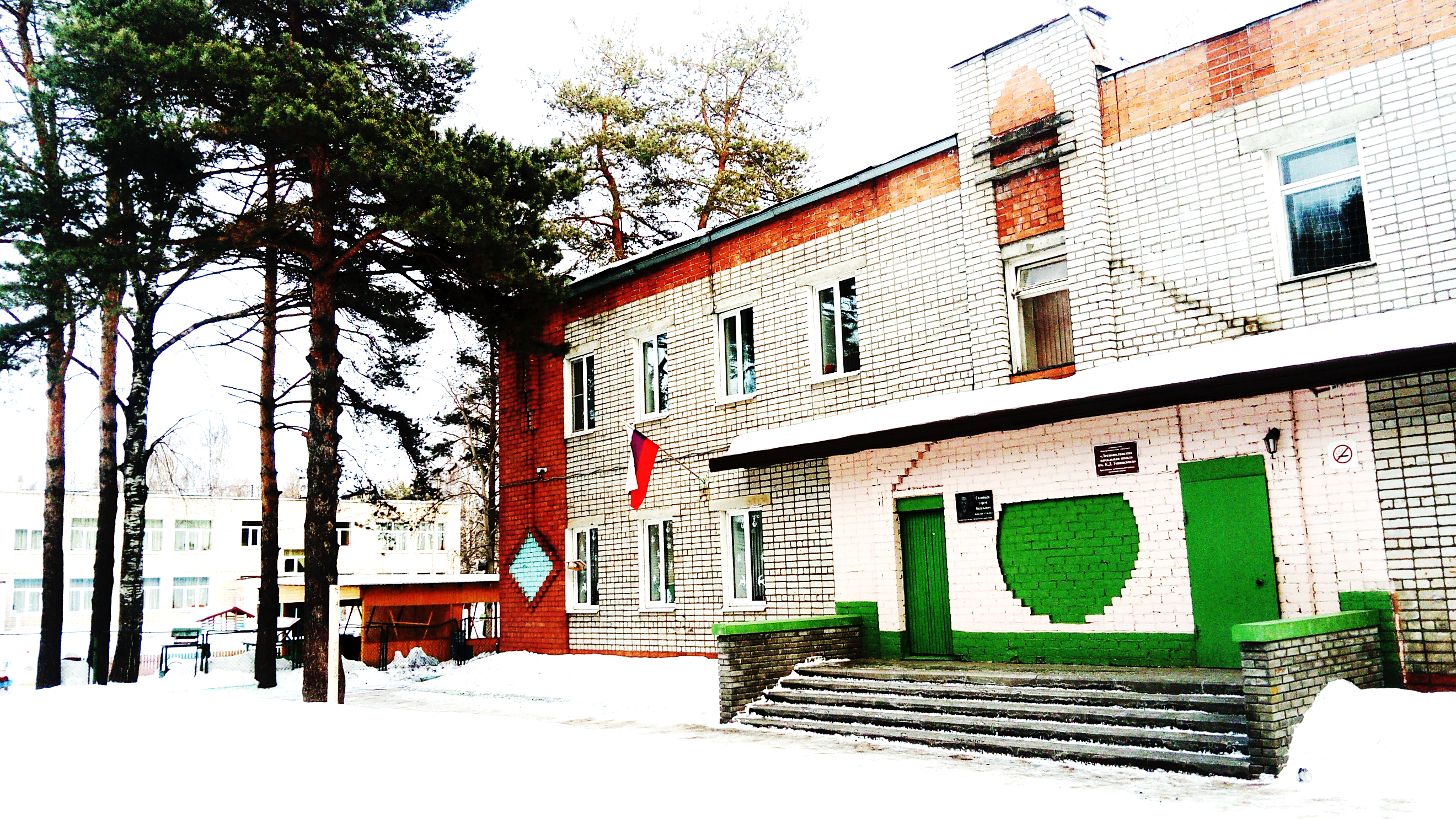 Педагогическим советомМОУ Леснополянская НШим. К.Д. Ушинского ЯМР (протокол от 21.03.2024 № 6)УТВЕРЖДАЮ:ДиректорМОУ Леснополянская НШим. К.Д. Ушинского ЯМР_______________Г.В. Лозинская20 апреля 2024 г.Наименование образовательной организациимуниципальное общеобразовательное учреждение «Леснополянская начальная школа им. К.Д. Ушинского» Ярославского муниципального района                                                (МОУ Леснополянская НШ им. К.Д. Ушинского ЯМР)  РуководительЛозинская Галина ВладимировнаАдрес организации150539, Ярославская область, Ярославский р-н, р.п. Лесная поляна, д.38Телефон, факс+7 (4852)       76-58-05 (кола); +7 (4852)       76-50-49 (дошкольные группы)Адрес электронной почты lespol.yamr@yarregion.ruУчредительуправление образования Администрации Ярославского муниципального районаДата создания1989 год (школа); 1979 год (дошкольные группы)Лицензия№99/15 от 16 июня 2015 года выдана департаментом образования Ярославской области на срок действия - бессрочноСвидетельство                         о государственнойаккредитации№56/15 от 26 марта 2015 г., выдано департаментом образования Ярославской области на срок действия - до 26 марта 2027 г.Наименование органаФункцииДиректорКонтролирует работу и обеспечивает эффективное взаимодействие структурных подразделений организации, утверждает штатное расписание, отчетные документы организации, осуществляет общее руководство Учреждением.Педагогический советОсуществляет текущее руководство образовательной деятельностью Учреждения, в том числе рассматривает вопросы:развития образовательных услуг;регламентации образовательных отношений;разработки образовательных программ;выбора учебников, учебных пособий, средств обучения и воспитания;материально-технического обеспечения образовательного процесса;аттестации, повышения квалификации педагогических работников;координации деятельности методического объединения.Общее собрание работниковРеализует право работников участвовать в управлении учреждением, в том числе:участвовать в разработке и принятии коллективного договора, Правил трудового распорядка, изменений                                 и дополнений к ним;принимать локальные акты, которые регламентируют деятельность учреждения и связаны с правами                                                и обязанностями работников;разрешать конфликтные ситуации между работниками                                   и администрацией учреждения;вносить предложения по корректировке плана мероприятий учреждения, совершенствованию ее работы                и развитию материальной базы.Методическое объединениеанализирует учебные возможности обучающихся, результаты образовательного процесса, в том числе внеклассной работы по предмету и внеурочной деятельности; обеспечивает образовательный процесс необходимыми программно-методическими продуктами;планирует оказание конкретной методической помощи учителям начальных классов и учителям-предметникам;организует работу методических семинаров и других форм методической работы;анализирует и планирует оснащение предметных кабинетов;согласовывает материалы для текущей                                        и промежуточной аттестации обучающихся;проводит первоначальную экспертизу методической продукции;изучает и обобщает опыт преподавания учебных дисциплин и курсов внеурочной деятельности                                        в начальной школе;организует внеклассную деятельность обучающихся                       по предмету;принимает решение о подготовке методических рекомендаций в помощь учителям и родителям.Совет родителейпланирование своей деятельности; обеспечение участия родителей (законных представителей) обучающихся в управлении учреждением;  представление и защита законных прав и интересов обучающихся; защита прав и интересов родителей (законных представителей) обучающихся; содействие руководству учреждения                                                          в совершенствовании условий образовательного процесса, охране жизни и здоровья обучающихся, организации                                   и проведении общих мероприятий в учреждении.  организация работы с родителями (законными представителями) обучающихся по разъяснению прав, обязанностей и ответственности участников образовательных отношений. представление мнения при принятии локальных нормативных актов, затрагивающих права и законные интересы обучающихся и их законных представителей.СпециалистыОбщее количество нуждающихся                   в помощи детейИз них получают помощьИз них                           не получают помощьСпециалисты1-4 классы1-4 классы1-4 классыУчитель-логопед25250Педагог-психолог21210Учитель-дефектолог16160Начальная школа2021-2022учебный год2021-2022учебный год2022-2023учебный год2022-2023учебный год2023-2024учебный год2023-2024учебный год2023-2024учебный годНачальная школаКол-во обучающихсяКол-во классовКол-во обучающихсяКол-во классовКол-во обучающихсяКол-во классовНачальная школа212823382428КлассыКлассыКлассыКлассыКлассы1 («А», «Б»)2(«А», «Б»)3(«А», «Б»)4(«А», «Б»)Количественный составКоличественный составКоличественный составКоличественный составКоличественный составКол-во    обучающихся                на начало года(01.01.2023)59(26/33)*63(34/29)60(40/20)51 (28/23)Кол-во обучающихся                на конец года(31.12.2023)67(33/34)57(26/31)59 (32/27)59(38/21)Итоги по ступениИтоги по ступениИтоги по ступениИтоги по ступениИтоги по ступени(233/242)1(233/242)1(233/242)1(233/242)1(233/242)1Учебный год2021-2022учебный год2021-2022учебный год2021-2022учебный год2022-2023учебный год2022-2023учебный год2022-2023учебный год2023-2024учебный год2023-2024учебный годВозрастная категорияКол-во группКол-во воспитанниковКол-во группКол-во группКол-во воспитанниковКол-во группКол-во группКол-во воспитанниковГруппы раннего возраста(1-3 года)24322463371Группы дошкольного возраста(3-7 лет)92289922388183Итого1127111112691111254№ группыНаправленность группыВозраст детей1общеразвивающая 1-3 года2общеразвивающая 2-3 года3общеразвивающая 3-4 года4компенсирующая 5-7 лет5общеразвивающая 4-5 лет6общеразвивающая 3-4 года7общеразвивающая 4-5 лет8общеразвивающая 6-7 лет9общеразвивающая 5-6 лет10общеразвивающая 6-7 лет11общеразвивающая 5-6 лет№ группыНаправленность группыВозраст детей1общеразвивающая1-3 года2общеразвивающая 2-3  года3общеразвивающая 2-3 года4комбинированная  5-6 лет5общеразвивающая 4-5 лет6общеразвивающая 3-4 года7общеразвивающая 3-4 года8комбинированная 6-7 лет9компенсирующая 5-7 лет10комбинированная 6-7 лет11комбинированная 5-6 летКаникулы СрокиКоличество днейВыход на занятияНа начало 2023 г. (01.01.2023-26.05.2023)На начало 2023 г. (01.01.2023-26.05.2023)На начало 2023 г. (01.01.2023-26.05.2023)На начало 2023 г. (01.01.2023-26.05.2023)Зимние28.12.2022-08.01.20231209.01.2023Дополнительные каникулы 1 класс13.02.2023-19.02.2023720.02.2023Весенние25.03.2023-02.04.2023903.04.2023Летние27.05.2023-31.08.20239701.09.2023На конец 2023 г. (01.09.2023-31.12.2023)На конец 2023 г. (01.09.2023-31.12.2023)На конец 2023 г. (01.09.2023-31.12.2023)На конец 2023 г. (01.09.2023-31.12.2023)Осенние28.10.2023-05.11.2023906.11.2023КлассКоличество01.01.2023-31.05.2023Вакантные места1 «А»3201 «Б»2702 «А»3202 «Б»3103 «А»3003 «Б»3004 «А»2604 «Б»250КлассКоличество01.09.2022-31.12.2022Вакантные места1 «А»3301 «Б»3402 «А»3002 «Б»2703 «А»2903 «Б»3004 «А»3004 «Б»290№п/пПоказатель 1-4 классы1Количество детей в Учреждении2422Количество девочек1133Количество мальчиков1294Количество неполных семей365Количество опекаемых детей (всего)26Количество детей, состоящих на учете как социально опасные семьи1№п/пПоказательДошкольные группы1Количество детей в Учреждении2542Количество девочек1333Количество мальчиков1214Количество неполных семей205Количество опекаемых детей (всего)16Количество детей-инвалидов27Количество многодетных семей378Количество малоимущих семей (имеющие справки из УСЗН)19Количество детей, состоящих на учете как социально опасные семьи1ОлимпиадыЭтапКоличество участниковРезультатпо русскому языкушкольный35Победитель:Кулагина МарияПризеры:Ежова ОльгаГорбунова АлисаЛебедев АлексейПетрова АлинаСизова АринаСмирнова ЛилияКолупаев ВладиславСмекалов АрсенийКруглов Андрей Суворова Дарьяпо русскому языкумуниципальный2участникипо математике школьный16участникипо окружающему мирумуниципальный5участникиОлимпиадыЭтапКоличество участниковРезультатпо русскому языкушкольный12Победитель:Воробьева ЕленаПризеры: Баскакова АнастасияМолодова Надежда Привезенцева ВикторияТютикова ЗлатаЧижова Евапо русскому языкумуниципальный9участникипо математике школьный13участникипо математикемуниципальный2участникипо окружающему мирумуниципальный5участникиОлимпиадыЭтапКоличество участниковРезультатпо русскому языкушкольный23Победитель:Зинченко Ульяна Призеры: Асламурзаев АндрейКурочкин АрсенийЛадыгин МихаилБутырчик МарияМуравьев АртемБедарев ДмитрийИванова АнастасияТуров Артемийпо русскому языкумуниципальный17Призеры: Плевин ДмитрийБутырчик МарияПопова АринаЖакова АленаКурочкин АрсенийЛадыгин Михаилпо математике школьный16Победитель:Исаев МихаилПризеры: Бедарев ДмитрийБутырчик МарияЛоскутов КириллМакарова ОлесяЭлефтериади Людмилапо математикемуниципальный6Призеры: Бедарев Дмитрийпо окружающему мирумуниципальный6участникиВПР 2023 "Русский язык"ВПР 2023 "Русский язык"ВПР 2023 "Русский язык"Сравнение отметок с отметками по журналуПредмет:Русский языкМаксимальный первичный балл:38Количество участников39  Понизили (Отметка <Отметка                            по журналу) %1230,77  Подтвердили (Отметка = Отметке                     по журналу) %2256,41  Повысили (Отметка> Отметка                           по журналу) %512,82  Всего39100ВПР 2023 "Математика"ВПР 2023 "Математика"ВПР 2023 "Математика"Сравнение отметок с отметками                    по журналуПредмет:МатематикаМаксимальный первичный балл:20Количество участников37  Понизили (Отметка <Отметка                            по журналу) %38,11  Подтвердили (Отметка = Отметке                     по журналу) %1951,35  Повысили (Отметка> Отметка                           по журналу) %1540,54  Всего37100ВПР 2023 "Окружающий мир"ВПР 2023 "Окружающий мир"ВПР 2023 "Окружающий мир"Сравнение отметок с отметками по журналуПредмет:Окружающий мирМаксимальный первичный балл:32Количество участников37  Понизили (Отметка <Отметка                            по журналу) %616,22  Подтвердили (Отметка = Отметке                     по журналу) %2362,16  Повысили (Отметка> Отметка                           по журналу) %821,62  Всего37100      ОбразовательныеобластиУровень«Физическое     развитие»«Социально-коммуникативное развитие»«Познавательное развитие»«Речевое развитие»«Художественно-эстетическое развитие»Игровая       деятельностьВысокий26%54%43%58%43%48%Средний55%40%49%48%49%43%Низкий19%6%8%6%8%9%КоличествоЗачислено37Дети с чистой речью15Дети со значительным улучшением17Дети с незначительным улучшением5Дети без изменений речевого развитияУровень развитияКол-во%Готовы к обучению 41 человек63Условно готовы10 человек15,4Условно не готовы10 человек15,4Не готовы4 человека6,2№ДатаТемы для дошкольных группТемы для  начальных классов1Январь«Пришла коляда – открывай ворота».«Пришла коляда – открывай ворота». Игры наших предков.2ФевральМесяц, посвященный 200 –летию К.Д. Ушинского. «Как рубашка в поле выросла». Урок мужества, посвященный воинам – интернационалистам. « Афганистан живет в моей душе».3Март«Матушка печка. Накорми, обогрей». Хозяйкины помощники -утварь в русской избе.«Матушка печка. Накорми, обогрей». Хозяйкины помощники -утварь в русской избе.4АпрельАкция «Мой подарок музею». День памяти (встреча с родственниками Сергея Соловьева в его День памяти).«История книга», к дню славянской письменности.День памяти (встреча с родственниками Сергея Соловьева в его День памяти).5Май«Мы помним – мы гордимся».Акция «Письма потомков русского солдата».«Вьется знамя над Рейхстагом». «Ордена и медали».6СентябрьОрганизация и обустройство музейных экспозиций. Утверждения плана работы на 2023-2024 учебный годОрганизация и обустройство музейных экспозиций. Утверждения плана работы на 2023-2024 учебный год7ОктябрьПраздничный концерт «Команда молодости», к Дню Учителя и Дню пожилого человека.Праздничный концерт «Команда молодости», к Дню Учителя и Дню пожилого человека.8Ноябрь«Бабушкин сундук»«Школа, в которой я учусь. Вчера, сегодня, завтра».9.Декабрь«Мастерская Деда Мороза. История празднования Нового года в России.«Мастерская Деда Мороза. История празднования Нового года в России.Направление внеурочной деятельностиНазваниеНаправление внеурочной деятельностиНазваниеСпортивно-оздоровительное направлениеШкольный спортивный клубДуховно-нравственноеРазговоры о важномДуховно-нравственноеОрлятаДуховно-нравственноеЮнармияСоциальное В мире эмоцийСоциальное Финансовая грамотностьСоциальное Занимательный английскийСоциальное ОбщекультурноеТеатр и мыОбщекультурноеХореографияОбщекультурноеСказочникПознавательноеИнформатикаПознавательноеШахматыПознавательноеКалейдоскоп наукПознавательноеОдаренный ребенокПознавательноеЛегко ли писать без ошибокНаправление содержанияФормы и методы воспитательной работыТрадиционные мероприятияПраздник «День знаний»День солидарности в борьбе с терроризмомДень учителяДень материНовогодние праздникиМесячник «Защитник Отечества»Праздник «8 марта»Праздник последнего звонкаВыпускные вечера в 4 классахПознавательная деятельностьНеделя безопасности дорожного движения «Внимание, дети!»Неделя здоровьяМесяц «Потомки К.Д. Ушинского»Общественно-полезная деятельностьРабота на пришкольном участкеОперация «Майский десант» - изготовление сувениров, встречи, поздравления ветеранов ВОВ, тружеников тыла                    с праздниками, Днём ПобедыОказание шефской помощи ветеранам трудаПравовое воспитаниеВстречи с медработникамиВстречи с работниками правоохранительных органов                                 с целью предупреждения нарушенийИндивидуальные беседы с детьми, стоящими                                         на внутришкольном учёте в присутствии инспектора                         по делам несовершеннолетнихЭкологическое воспитаниеЭкологические субботникиАкция «Покорми птиц зимой» День птицДень Земли День водыДень жителей АрктикиДень водно-болотных угодийХудожественное творчествоКонкурс рисунков «Красавица золотая осень»Конкурс «Иллюстрируем произведения К.Д. Ушинского»Конкурс рисунков «Ярославская Чайка»Праздник-конкурс «Юные таланты»Конкурс рисунков «Милой маме»Конкурс новогодних оформлений кабинетовПраздник, посвящённый Дню защитников ОтечестваПраздник, посвящённый Дню 8 мартаСпортивно-оздоровительные мероприятияДень здоровьяСоревнования по легкой атлетике, лыжный бег и т.д.«Весёлые старты»ЭстафетыЗимние забавыРабота с педагогически запущенными обучающимися, с детьми «группы риска»Изучение особенностей девиантных детей и их дальнейшее педагогическое сопровождениеСоставление социального паспорта школыВовлечение педагогически запущенных детей в работу кружков, общественных мероприятийИзучение условий жизни данной категории обучающихся                         в семьеГодОбщее кол-вообучающихся в школеКол-во обучающихся,занятых в системе ДО% занятыхв системе ДО202323318380%№ п/пКонкурсЭтапКоличество участниковРезультатПримечаниеМуниципальный конкурсМуниципальный конкурсМуниципальный конкурсМуниципальный конкурсМуниципальный конкурсМуниципальный конкурс1.Конкурс «В стране дорожных знаков»Муниципальный62 место – Орлеанский Даниил, Богатова София, Егоров Андрей; 3 место – Данилов Степан, Демидов Артём, Муравьёв АртёмНет2.Конкурс «Юный изобретатель»Муниципальный81 место – Заставский Тимур Русланович; 2 место – Сизова Таисия Игоревна, Сергеева Екатерина Александровна; 3 место – Вахричева Анастасия ИвановнаНет3.Конкурс «Новогодний марафон»Муниципальный283 место – Титов Мирон, группа 17 человек (дошкольники), группа 5 человек (начальная школа)Нет4.Конкурс чтецов «Зима в творчестве поэтов и прозаиков»Муниципальный22 место – Лоскутов Роман, 3 место – Надежина АнастасияНет5.Конкурс «Лучшее образовательное учреждение общего образования по итогам 2021-2022 учебного года»МуниципальныйОУ2 местоНет6.Конкурс «Я рисую мир»Муниципальный172 место – Тимофеева Кристина (дошкольники), 3 место – Голубева ЕсенияНет7.Конкурс «Театральные встречи»Муниципальный101 место – 4 «А» классНет8.Конкурс «Мир творческих фантазий»Муниципальный112 место – Жакова Алёна, Жданова София, Элефтериади Людмила,3 место – Жадан Игнат, Воронин КириллНет9.Конкурс «Один в один – Отражение»Муниципальный221 место – Моисеев Арсений Игоревич, 2 место – Кочева Яна Евгеньевна, 3 место – Лаворик Владислав Сергеевич, Петров Глеб ВитальевичНет10.Конкурс рисунков «Мой защитник»Муниципальный41 место – Кухар Кристина, 2 место – Малыгина Вероника, Воробьёва Елена,3 место – Жданова СофияНет11.Районная конференция проектно-исследовательских работ «Потомки Ушинского»Муниципальный32 место – Крутецкая Екатерина,3 место – Шмаков Михаил, Лазарев АлександрНет12.Конкурс «Планета талантов – 2023»Муниципальный213 место – Жакова Алёна, 1 место – народный танец, 2 место – современный танец, 3 место – группа «Знаечки», 3 место – «Гордимся Родиной Своей», 3 место – «Родина моя», Нет13.Конкурс детских рисунков «Охрана труда глазами детей»Муниципальный32 место – Голубева ЕсенияНетОбластной (региональный) конкурсОбластной (региональный) конкурсОбластной (региональный) конкурсОбластной (региональный) конкурсОбластной (региональный) конкурсОбластной (региональный) конкурс1.Конкурс «Парад новогодних идей»Региональный23 место – Воронин АндрейНет2.Конкурс «Читаем с РДШ: С. Маршак»Региональный32 место – Бельчикова МарияНет3.Интернет-расследование «Самое доброе изобретение человечества»Региональный21 место – Бедарев Дмитрий; 2 место – Любимков ЯрославНет4.Конкурс «Я в картине»Региональный23 место – Любимков ЯрославНет5.Конкурс «Юные таланты за безопасность»Региональный12УчастиеНет6.Конкурс «Безопасное поведение в чрезвычайных ситуациях»Региональный6УчастиеНет7.Конкурс «Воспитатель года 2023»Муниципальный21 место – Брянцева Наталья СергеевнаНет8.Конкурс «Учитель года 2023»Муниципальный1УчастиеНет9.Конкурс для педагогов «Практики развития детского туризма в Ярославской области»Региональный13 место – Кузнецова Ольга ГеоргиевнаНет10.Конкурс «Щедрая осень!»Региональный12 место – Тихонов ВячеславНет11.Конкурс «Моя семья: традиции, объединяющие поколения»Региональный3УчастиеНет12.Конкурс «Открывая мир природы»Региональный4УчастиеНет13.Конкурс «ЭкоПоколение Ярославии – 2023»Региональный31 место – Шмаков МихаилНет14.Региональный конкурс изобразительного творчества «Чайка»Региональный41 место – Кухар КристинаНет15.Конкурс семейного творчества «Рисуем с детьми вечный огонь»Региональный20Дипломы победителейНетВсероссийский конкурсВсероссийский конкурсВсероссийский конкурсВсероссийский конкурсВсероссийский конкурсВсероссийский конкурс1.Конкурс «Я и Россия: мечты о будущем»Региональный5УчастиеНет2.Конкурс «Вместе ярче»Региональный4УчастиеНет3.Конкурс «Здесь нам жить!»Региональный2УчастиеНет4.Конкурс «Пернатые непоседы»ВсероссийскийОбучающиеся начальной школыДипломы победителейНет5.Конкурс «Кто как зимует?»ВсероссийскийОбучающиеся начальной школыУчастиеНет6.Конкурс «Осенний день календаря!»ВсероссийскийОбучающиеся 4 «Б» класса1 местоНетМеждународный конкурсМеждународный конкурсМеждународный конкурсМеждународный конкурсМеждународный конкурсМеждународный конкурс1.Международный конкурс творческих работ «Мир сказок и рассказов К. Д. Ушинского»Региональный16УчастиеНетАкции, конференции, семинарыАкции, конференции, семинарыАкции, конференции, семинарыАкции, конференции, семинарыАкции, конференции, семинарыАкции, конференции, семинары1.Акция «Доброе сердце»Школьный18БлагодарностьНет2.Акция «Единство духа», посвящённая памяти Сергея ПускепалисаРегиональныйОбучающиеся начальной школыДипломы победителейНет3.Педагогический фестиваль «Лучшие практики личностного потенциала» - «Заяви о себе»Всероссийский4УчастиеНет4.Семинар-практикум «Формирование модели семейных ценностей, посредством интерактивного туризма»Муниципальный1УчастиеНет5.Всероссийская научно-практическая конференция с международным участием «Современные тенденции развития общего и вузовского образования»РегиональныйПедагогиУчастиеНет6.Акция «Мы вместе» в поддержку бойцов, которые участвуют в специальной военной операцииШкольныйОбучающиеся начальной школыУчастиеНет7.Акция по сбору макулатурыШкольныйОбучающиеся начальной школыУчастиеНет8.Областные соревнования по робототехнике «ЯрРобот»Региональный22 место – Лоскутов Кирилл, Орлеанский ДаниилНет9.Всероссийский детский экологический форум «Зелёная планета 2022»Всероссийский41 место – Ладыгин Михаил, Надежина Анастасия, Сидоров Владимир, Максименко СемёнНет10.Акция «День пожилого человека!»ШкольныйОбучающиеся начальной школыУчастиеНет11.Региональное интернет-путешествие «Горы Ярославской области»Региональный101 место – Галагин Тимур, Любимков Ярослав, Лазарев Александр; 2 место – Лоскутов Роман, Бедарев Дмитрий, Горшкова Мария, Элефтериади Людмила, Кусакова Полина; 3 место – Малыгина Вероника, Тютикова ЗлатаНет12.Робототехнический фестиваль «Робофест»Региональный4УчастиеНет13.Онлайн-акция «Создай эмблему движения школьных лесничеств Ярославии»Региональный11 место – Любимков ЯрославНет14.Семинар-практикум «Основные аспекты развития личностного потенциала в ОО»ШкольныйПедагогиОбучающиесяВоспитанникиБлагодарностьНет15.Межрегиональные соревнования транспортных средств «Кванто-экогонки»Региональный13 место – Жестков СемёнНет16.Планетарии. Интернет-расследованиеРегиональный42 место – Косушкин Максим, 3 место – Любимков Ярослав, Галагин Тимур, Курочкин АрсенийНет17.Интеллектуальная игра «Мои любимые книги»Региональный81 место – Сизова Таисия, Долгополова Варвара, Якимова Алёна, Полугрудов Егор, Паклина Мария, Шмаков Михаил, Хухарева Анастасия, Курицына ВераНет19.Марафон финансовой грамотности «Валюты и страны»Региональный7 1 место – Шаров Иван, Попова Арина, Бедарев Дмитрий2 место – Кухар Кристина3 место – Курочкин Арсений, Бутырчик Мария, Паклин ЕгорНет20.Региональная онлайн-игра, посвящённая Дню паровозаРегиональный6 1 место – Чепига Роман, Молодова Надежда, Любимков Ярослав, Бармашов Дмитрий, Барышникова Маша, Тихомиров НикитаНет21.Районные соревнования по четырёхборью «Шиповка юных»Муниципальный83 место – Горшкова МарияНет22.Районные соревнования по легкоатлетическому кроссу памяти Н. Г. ТалицинойМуниципальный8УчастиеНет№ п\пНазвание конкурсаУровень (федеральный, региональный, муниципальный)Количество участниковКоличество победителей                          и призёров1Муниципальный  конкурс для педагогов «Лучшее дидактическое пособие /игра/ по обучению дошкольников основам безопасности» МУ2 учителя-логопеда2 место2Муниципальный конкурс театральных постановок «Театральная гостиная» посвящённого 200-летию со дня рождения К.Д.Ушинского МУ5 групп1 место – группа №112 место – группы №4 и №8 3 место – группы №9 и №10 3«Мир сказок и рассказов К.Д. Ушинского»,  международный конкурсТворческих работ,ФГБОУ ВО «Ярославский государственный педагогический университет им.К.Д.Ушинского»  МУ1 педагог3 место4«Я рисую мир» МУДО ЦДТ «Ступеньки» ЯМРМУ10 участников2 место5«Отражение» МУДО ЦДТ «Шанс» ЯМРМУ3 участника1 место2 место3 место6«Тури-тури-туристы», всероссийский детский конкурс фотографий, Образовательный центр «ИТ-ПЕРЕМЕНА»ВУ3 участника1 место7Муниципальный конкурс для психологов “Дидактическое пособие по соц.-эмоц. развитию дошкольников”МУ1 педагог-психолог3 место8Конференция «Потомки К.Д. Ушинского» МУ1 участник2 место9Муниципальный педагогический конкурс логопедических идейМУ1 учитель-логопед1 место10Районный фестиваль юных дарований «Планета талантов-2023»МУ3 педагога3 место3 место3 место11Сад Мальвины, ЦДиЮ, экомарафонРУ1 участник1 место12Ежегодная всероссийская олимпиада «Эколята-молодые защитники природы» 2023, Министерство просвещения РФ ФГБОУ ДО «Федеральный центр дополнительного образования и организации отдыха и оздоровления детей»,ВУ2 участникадиплом призера13«В стране дорожных знаков» МУДО ЦДТ «Ступеньки» ЯМР МУ8 участников2 место2 место3 место14Конкурс «Юный изобретатель», МУДО ЦДТ «Шанс» ЯМРМУ2 участника3 место15Конкурс «Новогодний марафон» МУДО ЦДТ «Ступеньки» ЯМРМУ4 участника2 место3 место3 место16Конкурс «Я рисую мир» МУДО ЦДТ «Ступеньки»МУ1 участник1 место17Областной конкурс -Региональные практики организации туристско-краеведческой деятельности с обучающимися, ГОУ ДО ЯО «Центр детского и юношеского туризма и экскурсий»Рег.У1 старший воспитатель3 место18Муниципальный конкурс чтецов среди воспитанников 4-5 лет посвященный 105 –летию со дня рождения Бориса Владимировича ЗаходераМУ1 участник2 место19МУ конкурс подарков «Подарок маме», МЦ “Содействие”МУ4 участника1 место – 1 человек2 место – 3 человека20МУ конкурс рисунков для детей ОВЗ – «От сердца к сердцу», МЦ СодействиеМУ2 участника1 место3 местоЧисленный составВысшееСреднее - специальноеСреднее профессиональное514173СтажДо 5 лет5-10 лет10-15 лет15-20 летСвыше 20 летКол-во12119514ВысшаяПерваяСоответствие з.д. Без категории1615614№ФИО педагогаДолжность педагога Тема курсов повышения квалификацииДата прохождения 1.Балашова Ксения Михайловнаучитель английского языкаWarm-up activities на уроках английского языка как средство развития устной речи08.01.20232.Лозинская Галина ВладимировнадиректорКультура взаимодействия                              и управления в личностно-развивающей образовательной среде03.04.2023-26.05.20233.Беляева Юлия Владимировнапедагог-психологКультура взаимодействия                                    и управления в личностно-развивающей образовательной среде03.04.2023-26.05.20234.Голованова Вероника Анатольевнаучитель начальных классовКультура взаимодействия                               и поддержка социально-эмоционального развития детей                  в образовательной среде03.04.2023-26.05.20235.Лоскутова Мария Александровнаучитель начальных классовКультура взаимодействия                               и поддержка социально-эмоционального развития детей                          в образовательной среде03.04.2023-26.05.20236.Вараксина Анастасия Владимировназаместитель директора                    по ВРОрганизационно-методическое сопровождение обучения по профилактике деструктивного поведения и употребления психоактивных веществ02.10.2023-16.10.20237.Морозова Наталья Сергеевназаместитель директора                    по УВРОрганизационно-методическое сопровождение детей                                         с ОВЗ09.10.2023-30.10.20238. Лоскутова Наталья НиколаевнаучительОрганизационно-методическое сопровождение детей                                       с ОВЗ09.10.2023-30.10.20239.Лоскутов Илья Владимирович учитель физической культурыОсобенности преподавания учебного предмета «Физическая культура 1-4-е классы»30.10.2023-13.11.202310.Рахубенко Крина Николаевнаучитель начальных классовИнклюзивное образование для детей с ОВЗ  и инвалидностью01.12.2023-20.12.2023Дошкольные группыДошкольные группыДошкольные группыДошкольные группыДошкольные группы11.Бедарева Наталья Владимировназаместитель директора                      по УВРКультура взаимодействия и управления в личностно – развивающей образовательной среде03.04 2023-26.05.202312.КузнецоваОльгаГеоргиевнастарший воспитательКонкурсное движение как формат непрерывного профессионального образования16.02.2023-31.03.202313.ДенисоваВалентинаНиколаевнастарший воспитательКонкурсное движение как формат непрерывного профессионального образования16.02.2023-31.03.202314.ДенисоваВалентинаНиколаевнастарший воспитатель«Организация образовательной деятельности для детей дошкольного возраста с ОВЗ в условиях реализации ФГОС ДО»28.05.2023-07.06.202315.Лыхина Лилия Александровнаучитель - логопед Реабилитация и абилитация обучающихся с ОВЗ и инвалидностью01.03.2023-29.03.202316.БрянцеваНатальяСергеевнаучитель-логопедКонкурсное движение как формат непрерывного профессионального образования16.02.2023-31.03.202317.БрянцеваНатальяСергеевнаучитель-логопедПрименение информационно-коммуникативных технологий (ИКТ) в работе педагога ДОО в контексте ФГОС ДО01.06.2023-19.06.202318.БрянцеваНатальяСергеевнаучитель-логопедАрт-терапия как метод работы с эмоциональными проблемами детей дошкольного и младшего школьного возраста01.09.2023-27.06.202319.ДамироваЛилия Николаевнаучитель-логопедОрганизация логопедического сопровождения детей с нарушением речи в условиях образовательной организации в соответствии с ФГОС01.06.2023-21.06.202320.ДамироваЛилия Николаевнаучитель-логопедПрименение информационно-коммуникативных технологий (ИКТ) в работе педагога ДОО в контексте ФГОС ДО01.06.2023-23.06.202321.ДамироваЛилия Николаевнаучитель-логопедПрименение логопедического массажа в коррекции речевых нарушений27.09.2023-28.10.202322.БорботуноваИрина Александровнаинструктор по физической культуреИспользование здоровьесберегающих технологий в работе инструктора по физкультуре ДОО с детьми с ОВЗ в рамках реализации ФГОС ДО01.06.2023-30.06.202323.ВасильеваАринаКонстантиновнавоспитательСоздание условий для сюжетных игр детей дошкольного возраста23.01.2023-03.02.202324.Зайцева ЕленаВладимировнавоспитательОрганизация образовательной деятельности для детей дошкольного возраста с ОВЗ в условиях реализации ФГОС ДО01.06.2023-27.06.202325.Зайцева ЕленаВладимировнавоспитательКультура взаимодействия и управления в личностно – развивающей образовательной среде03.04 2023-26.05.202326.ЕлфимоваТатьянаЮрьевнавоспитательКультура взаимодействия и управления в личностно – развивающей образовательной среде03.04 2023-26.05.202327.ПаклинаЕкатеринаГеннадевнавоспитательКультура взаимодействия и управления в личностно – развивающей образовательной среде03.04 2023-26.05.202328.ВороноваЕленаНиколаевнавоспитательСодержание и технологии деятельности воспитателя ДОО в соответствии с федеральной образовательной программой13.06.2023-28.06.2023Направления методической работыФормы методической работыЗаседания МО;Изучение актуальных нормативных документов;Аттестация учителей;Повышение квалификации учителей (самообразование, курсовая подготовка, участие в семинарах, конференциях, мастер-классах);Участие учителей в конкурсах педагогического мастерства;Проведение мониторинговых мероприятий;Анализ уровня обученности обучающихся (по результатам входных, четвертных и итоговых контрольных работ);Обобщение и представление опыта работы учителей (открытые уроки, мастер- классы, творческие отчеты, публикации, разработка методических материалов) на различных уровнях;Обеспечение преемственности при организации образовательного процесса;Организация работы                                с одаренными, слабоуспевающими детьми;Презентация опыта работы, повышение рейтинга учреждения                       в профессиональном сообществе;Методическая помощь                                    и индивидуальные консультации                            по вопросам преподавания предметов начальной школы, организации внеурочной деятельности.Целевые и взаимные посещения уроков с последующим обсуждением          их результатов;Открытые уроки/внеурочные занятия;Организация и проведение «Месяца Ушинского»;Изучение передового педагогического опыта, отслеживание актуальной информации;Ознакомление с методическими разработками по уроку;Участие в семинарах                                          и конференциях;Разработка рекомендаций, инструкций, наглядных пособий;Работа с одаренными детьми;Работа со слабоуспевающими детьми;Повышение квалификации педагогов на курсах;Прохождение аттестации педагогических кадров.УМКПредметАвторклассШкола РоссииЛитературное чтениеКанакина В.П., Горецкий В.Г.1,2,3,4Школа РоссииОкружающий мирПлешаков А.А., Крючкова Е.А.1,2,3,4Школа РоссииМатематика Моро М.И., Волкова С.И.1,2,3,4Школа РоссииРусский языкКанакина В.П., Горецкий В.Г.1,2,3,4Школа РоссииАзбукаКанакина В.П., Горецкий В.Г.1Школа РоссииТехнология Лутцева Е.А., Зуева Т.П.1,2,3,4Школа РоссииИЗОпод ред. Неменского Б.М.1,2,3,4Школа РоссииМузыка Критская Е.Д1,2,3,4Школа РоссииФизическая культураЛях В.И.1,2,3,4Школа РоссииАнглийский языкАфанасьева О.В., Михеева И.В.2,3,4Школа РоссииРодной язык Александрова О.М.4Школа РоссииОРКСЭБеглов А.Л.4№ п/пПараметры статистики2020–2021 учебный год2022–2023учебный годНа конец2023 года1Количество детей, обучавшихся на конец учебного года,                     в том числе:1– начальная школа2122332422Количество обучающихся, оставленных на повторное обучение:2– начальная школа-2–Основные направленияСодержание деятельностиНаличие психологической службы(количество штатных единиц, год начала функционирования)1 ставка педагога - психологаКабинет:для индивидуальной работыдля групповой работыИмеетсяОснащение кабинетовИмеются ДокументацияИмеетсяОсновные направления деятельности специалистаДиагностика, коррекция, консультация, просвещениеКатегория детей, охваченных психологической помощьюДети, которые нуждаются                     в психологической помощи; дети               с ОВЗ, группа риска, одаренные дети и т.д.Программы психолого-педагогического сопровожденияИмеютсяИспользуемые методики психодиагностики«Графический диктант», «Рисунок семьи», тест на тревожность (Филипс) и др.Формы деятельности:- диагностическая- коррекционная- развивающая- просветительско-профилактическая- консультативнаяВсе формы деятельности                         по запросу обучающихся, учителей, родителей, администрации.Наличие индивидуальных коррекционных                    и развивающих программ сопровожденияИмеютсяУчастие в работе ППкДаФормы взаимодействия с родителямиПросвещение на собраниях, личные встречи.Наименование показателейСостоит экземпляров на конец отчетного годаОбщее количество экземпляров учебной литературы библиотечного фонда:2996из них, учебники2996Количество компьютеров (всего)94Из них:ноутбуки и другие портативные персональные компьютеры (кроме планшетных)73имеющие доступ к Интернету94Число классов, оборудованных мультимедиа проекторами9Число классов, оборудованных интерактивными досками9Мультимедийные проекторы13Интерактивные доски13Принтеры 19Многофункциональные устройства (МФУ, выполняющие операции печати, сканирования, копирования)7Ксероксы2№ п/п Показатели Единица измерения 1. Образовательная деятельность 1.1 Общая численность учащихся 233 человек1.2 Численность учащихся по образовательной программе начального общего образования 233 человек 1.3 Численность учащихся по образовательной программе основного общего образования 0 человек 1.4 Численность учащихся по образовательной программе среднего общего образования 0 человек 1.5 Численность/удельный вес численности учащихся, успевающих на "4" и "5" по результатам промежуточной аттестации, в общей численности учащихся 96 человек/55,2%1.6 Средний балл государственной итоговой аттестации выпускников 9 класса по русскому языку -1.7 Средний балл государственной итоговой аттестации выпускников 9 класса по математике -1.8 Средний балл единого государственного экзамена выпускников 11 класса по русскому языку -1.9 Средний балл единого государственного экзамена выпускников 11 класса по математике -1.10 Численность/удельный вес численности выпускников 9 класса, получивших неудовлетворительные результаты на государственной итоговой аттестации по русскому языку, в общей численности выпускников 9 класса 0 человек/0%1.11 Численность/удельный вес численности выпускников 9 класса, получивших неудовлетворительные результаты на государственной итоговой аттестации по математике, в общей численности выпускников 9 класса 0 человек/0%1.12 Численность/удельный вес численности выпускников 11 класса, получивших результаты ниже установленного минимального количества баллов единого государственного экзамена по русскому языку, в общей численности выпускников 11 класса 0 человек/0%1.13 Численность/удельный вес численности выпускников 11 класса, получивших результаты ниже установленного минимального количества баллов единого государственного экзамена по математике, в общей численности выпускников 11 класса 0 человек/0%1.14 Численность/удельный вес численности выпускников 9 класса, не получивших аттестаты об основном общем образовании, в общей численности выпускников 9 класса 0 человек/0%1.15 Численность/удельный вес численности выпускников 11 класса, не получивших аттестаты о среднем общем образовании, в общей численности выпускников 11 класса 0 человек/0%1.16 Численность/удельный вес численности выпускников 9 класса, получивших аттестаты об основном общем образовании с отличием, в общей численности выпускников 9 класса 0 человек/0%1.17 Численность/удельный вес численности выпускников 11 класса, получивших аттестаты о среднем общем образовании с отличием, в общей численности выпускников 11 класса 0 человек/0%1.18 Численность/удельный вес численности учащихся, принявших участие в различных олимпиадах, смотрах, конкурсах, в общей численности учащихся 0 человек/0%1.19 Численность/удельный вес численности учащихся-победителей и призеров олимпиад, смотров, конкурсов, в общей численности учащихся, в том числе:81человек/35%1.19.1 Регионального уровня 48 человек /21%1.19.2 Федерального уровня 33 человека/14%1.19.3 Международного уровня 0 человек/0%1.20 Численность/удельный вес численности учащихся, получающих образование с углубленным изучением отдельных учебных предметов, в общей численности учащихся 0 человек/0%1.21 Численность/удельный вес численности учащихся, получающих образование в рамках профильного обучения, в общей численности учащихся 0 человек/0%1.22 Численность/удельный вес численности обучающихся с применением дистанционных образовательных технологий, электронного обучения, в общей численности учащихся 0 человек/0%1.23 Численность/удельный вес численности учащихся в рамках сетевой формы реализации образовательных программ, в общей численности учащихся 0 человек/0%1.24 Общая численность педагогических работников, в том числе:19 человек 1.25 Численность/удельный вес численности педагогических работников, имеющих высшее образование, в общей численности педагогических работников 18 человек/95%1.26 Численность/удельный вес численности педагогических работников, имеющих высшее образование педагогической направленности (профиля), в общей численности педагогических работников 13 человек/68%1.27 Численность/удельный вес численности педагогических работников, имеющих среднее профессиональное образование, в общей численности педагогических работников 1 человек/5,3%1.28 Численность/удельный вес численности педагогических работников, имеющих среднее профессиональное образование педагогической направленности (профиля), в общей численности педагогических работников 1 человек/5,3%1.29 Численность/удельный вес численности педагогических работников, которым по результатам аттестации присвоена квалификационная категория в общей численности педагогических работников, в том числе:14 человек/74%1.29.1 Высшая 7 человека/37%1.29.2 Первая 7 человек/37%1.30 Численность/удельный вес численности педагогических работников в общей численности педагогических работников, педагогический стаж работы которых составляет:5 человек/26%1.30.1 До 5 лет 2 человек/10%1.30.2 Свыше 30 лет 3 человек/16%1.31 Численность/удельный вес численности педагогических работников в общей численности педагогических работников в возрасте до 30 лет 2 человек/10%1.32 Численность/удельный вес численности педагогических работников в общей численности педагогических работников в возрасте от 55 лет 3 человека/16%1.33 Численность/удельный вес численности педагогических и административно-хозяйственных работников, прошедших за последние 5 лет повышение квалификации/профессиональную переподготовку по профилю педагогической деятельности или иной осуществляемой                                             в образовательной организации деятельности, в общей численности педагогических                                              и административно-хозяйственных работников 19 человек/100%1.34 Численность/удельный вес численности педагогических и административно-хозяйственных работников, прошедших повышение квалификации по применению в образовательном процессе федеральных государственных образовательных стандартов в общей численности педагогических и административно-хозяйственных работников 13 человек/68%2. Инфраструктура 2.1 Количество компьютеров в расчете на одного учащегося 0 единиц 2.2 Количество экземпляров учебной и учебно-методической литературы из общего количества единиц хранения библиотечного фонда, состоящих на учете, в расчете на одного учащегося 18 единиц 2.3 Наличие в образовательной организации системы электронного документооборота да 2.4 Наличие читального зала библиотеки, в том числе:нет 2.4.1 С обеспечением возможности работы на стационарных компьютерах или использования переносных компьютеров нет 2.4.2 С медиатекой нет 2.4.3 Оснащенного средствами сканирования и распознавания текстов нет 2.4.4 С выходом в Интернет с компьютеров, расположенных в помещении библиотеки нет 2.4.5 С контролируемой распечаткой бумажных материалов нет 2.5 Численность/удельный вес численности учащихся, которым обеспечена возможность пользоваться широкополосным Интернетом (не менее 2 Мб/с), в общей численности учащихся 0 человек/0%2.6 Общая площадь помещений, в которых осуществляется образовательная деятельность, в расчете на одного учащегося 3 кв.м №ПоказателиЕдиница измерениячеловек1.Образовательная деятельность1.1Общая численность воспитанников, осваивающих образовательную программу дошкольного образования254 человек1.2в режиме полного дня254 человек1.3в режиме кратковременного пребывания01.4в форме семейного образования с психолого- педагогическим сопровождением на базе дошкольной образовательной организации01.5общая численность воспитанников в возрасте до 3 лет71 человек1.6общая численность воспитанников в возрасте от 3 до 7 лет183 человек1.7численность/удельный вес численности воспитанников в общей численности воспитанников, получающих услуги присмотра и ухода254 человек /100%1.7.1в режиме круглосуточного пребывания01.7.2в режиме полного дня 12 часов254 человек/100%1.7.3Численность воспитанников с ограниченными возможностями здоровья34 человек/13%2Общая численность педагогических работников31 человек/100%2.1численность педагогических работников, имеющих высшее образование23 человека/ 74%2.2численность педагогических работников, имеющих среднее образование педагогической направленности8 человек / 26%2.3численность педагогических работников, которым по результатам аттестации присвоенавысшая категория9 человек/29%2.4численность педагогических работников, которым по результатам аттестации присвоенапервая категория9 человек/29%2.5численность педагогических работников педагогический стаж работы, которых составляетдо 5 лет9 человек /29%2.6численность педагогических работников педагогический стаж работы, которых составляетдо 5-10 лет4 человека/13%2.7численность педагогических работников педагогический стаж работы, которых составляетдо 10-15 лет5 человек/16%2.8численность педагогических работников педагогический стаж работы, которых составляетдо 15 и более13 человек /42%3.Численность педагогических работников, прошедших повышение квалификации за последние 3 лет23 человека /74%3.1Наличие в образовательной организации следующих педагогических работников- музыкального руководителя- инструктора по физической культуре-учителя-логопеда-учителя дефектолога- педагога - психологададададада4Инфраструктура- наличие физкультурного зала- наличие музыкального зала- наличие прогулочных площадок, обеспечивающих физическую активность                                   и разнообразную игровую деятельность воспитанников на прогулкедадада